Olga Górnicka(konsultacja: Alicja Cholewa-Zawadzka) Rozkład materiału z tematami lekcji(opracowany zgodnie z nową podstawą programową 
kształcenia w zawodach szkolnictwa branżowego 
obowiązującą od 2019 r.) Język angielski zawodowy – Branża handlowa (HAN)CAREER PATHS: SALES AND MARKETINGBook 1Poziom A1 wg CEF (ESOKJ)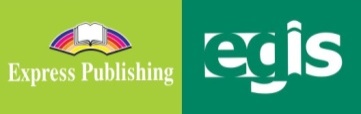 maj 2020WSTĘP Sales and Marketing to publikacja należąca do serii Career Paths. Podręczniki z tej serii polecane są dla uczniów techników lub innych szkół zawodowych o odpowiednim profilu oraz tych, którzy chcą rozwijać swoje umiejętności językowe w zakresie języka angielskiego zawodowego (vocational English). Autorzy serii założyli, że przystępujący do poznawania języka zawodowego znają już podstawy gramatyki języka angielskiego, a słownictwo ogólne mają opanowane na tyle, że potrafią się komunikować przynajmniej na podstawowym poziomie, wykorzystując właściwe funkcje językowe.Podręcznik podzielony został na trzy części: Book 1, Book 2 i Book 3, z których każda zawiera 15 rozdziałów. Poszczególne części odpowiadają kolejno poziomowi A1, A2 i B1 w Europejskim Systemie Opisu Kształcenia Językowego (Common European Framework of Reference for Languages).Prezentowany rozkład materiału (RM) podzielono w następujący sposób: znajomość środków językowych,rozumienie wypowiedzi & przetwarzanie wypowiedzi,tworzenie wypowiedzi i reagowanie na wypowiedzi, materiał ćwiczeniowy.Materiał zawarty w podręczniku w części Book 1 może być zrealizowany w trakcie ok. 30 godzin lekcyjnych (plus powtórki materiału i testy). W rozkładzie materiału (RM) zamieszczono informacje dotyczące każdej lekcji zawartej w podręczniku w odniesieniu do materiału tematyczno-leksykalnego (znajomość środków językowych) oraz ćwiczonych umiejętności językowych (rozumienie i przetwarzanie wypowiedzi oraz tworzenie wypowiedzi i reagowanie na nie). Na realizację każdego rozdziału (Unit) przeznaczono 2 godziny lekcyjne:pierwsza – wprowadzenie nowego słownictwa i praca z tekstem, co stanowi przygotowanie do kolejnej lekcji, podczas której uczeń będzie w sposób czynny korzystał z nowo poznanych słów i zwrotów; druga – rozwijanie umiejętności rozumienia ze słuchu oraz sprawności produktywnych, czyli mówienia i pisania, w tym odtwarzanie przez uczniów wysłuchanego dialogu, a następnie wielokrotne powtarzanie własnych wersji tego dialogu ze zmianą ról i wprowadzaniem nowych informacji szczegółowych. Mówienie często sprawia uczniom, zwłaszcza mniej zaawansowanym językowo, największe problemy. Z tego względu proponuje się, by na ćwiczenie tej sprawności językowej przeznaczyć możliwie dużo czasu. Samodzielne odegranie zadanej roli w języku angielskim zapewni uczniom nie tylko poczucie sukcesu i zadowolenia z siebie, ale będzie również motywacją do dalszej pracy. Rozwijanie umiejętności pisania to ostatni element każdego rozdziału, który nauczyciel może wykorzystać jako pracę domową. Po zrealizowaniu materiału w rozdziale uczeń jest przygotowany do wykonania zadania samodzielnie, zna potrzebne słownictwo i poznał wzór danej formy wypowiedzi pisemnej.Wiadomo, że w nauce, zwłaszcza języka obcego, bardzo ważne jest powtarzanie i utrwalanie nowopoznanego materiału. Stąd, po każdych trzech rozdziałach proponuje się jego powtórkę w dowolnej formie (np. ponowne odegranie ról, gry językowe wykorzystujące słownictwo zawodowe itp.) lub sprawdzian pokazujący stopień opanowania zrealizowanego materiału. W RM zaproponowano również poświęcenie jednej godziny dydaktycznej na lekcję organizacyjną. Dodatkowo w RM nauczyciel znajdzie propozycje tematów lekcji. Przedstawiony poniżej szczegółowy RM do podręcznika Sales and Marketing – Book 1 jest propozycją i może być modyfikowany lub stanowić punkt wyjścia do konstruowania indywidualnych rozkładów materiału dostosowanych do konkretnych warunków i możliwości edukacyjnych uczniów. W RM zamieszczono również informacje dotyczące realizacji wymagań nowej podstawy programowej w zakresie języka obcego zawodowego (JOZ) (np. 1.1, 2a.1, 3b.1, 4a.3 itd., gdzie oznaczenie przed kropką odnosi się do efektów kształcenia, a oznaczenie po kropce – do kryteriów ich weryfikacji). Zabieg taki powoduje, że proponowany RM jest szczególnie pomocny dla nauczyciela w jego pracy dydaktycznej. Materiał dodatkowy (wyszczególniony w tabeli innym kolorem tła) to przede wszystkim Glossary (słowniczek) znajdujący się w podręczniku (po każdych 15 rozdziałach) oraz komponent cyfrowy, tzw. digibook, zawierający m.in. filmy dokumentalne. Kurs składa się z:podręcznika (Student’s Book), kompletu dwóch płyt CD do użytku w klasie (Class Audio CDs), które zawierają nagrania wszystkich dialogów prezentowanych w podręczniku,książki nauczyciela (Teacher’s Guide) ze szczegółowymi scenariuszami lekcji, zapisami nagrań oraz kluczem odpowiedzi do wszystkich zadań znajdujących się w podręczniku.Sales and Marketing to podręcznik, który zapewni korzystającym z niego nie tylko doskonalenie znajomości języka angielskiego, ale także poszerzenie wiedzy w interesującym ich obszarze zawodowym. Rozkład materiału – seria CAREER PATHS: SALES AND MARKETINGBOOK 1STRONAZNAJOMOŚĆ ŚRODKÓW JĘZYKOWYCHROZUMIENIE WYPOWIEDZI& PRZETWARZANIE WYPOWIEDZITWORZENIE WYPOWIEDZI& REAGOWANIE NA WYPOWIEDZIMATERIAŁ DODATKO-WY**MATERIAŁ DODATKO-WY**DATA*ZNAJOMOŚĆ ŚRODKÓW JĘZYKOWYCHROZUMIENIE WYPOWIEDZI& PRZETWARZANIE WYPOWIEDZITWORZENIE WYPOWIEDZI& REAGOWANIE NA WYPOWIEDZIMATERIAŁ DODATKO-WY**MATERIAŁ DODATKO-WY**LEKCJA  1…………Temat lekcji: 1. Lekcja organizacyjna. Temat lekcji: 1. Lekcja organizacyjna. Temat lekcji: 1. Lekcja organizacyjna. Temat lekcji: 1. Lekcja organizacyjna. Temat lekcji: 1. Lekcja organizacyjna. UNIT 1 – SalesUNIT 1 – SalesUNIT 1 – SalesUNIT 1 – SalesUNIT 1 – SalesUNIT 1 – SalesLEKCJE  2–3str. 4–5Leksyka i tematyka: słownictwo związane ze sprzedażą: sales, sell, customer, client, select, product, provide, assist, recommend, connectrzeczowniki: opening, associate, department, part, communication skills, customer service, requirement, manner, applicant, experience, résumé, cover letterczasowniki: explain, apply przymiotniki: selected, best, different, major, excellent, great, professional, preferred zwroty, np. What makes you interested in … ? I always … . pytanie o mocne strony, np. What are your strengths? What’s your best/greatest strength? What’s one of your best/greatest/biggest strengths? Tell me about your strongest assets. 1.1, 6a.1, 6a.4, 6a.5Czytanie, słuchanie i mówienie: Wanted: Sales Associate (oferta pracy dla pracownika handlowego w firmie informatycznej) – zadanie typu P/F; dobieranie definicji do podanych wyrazów; dobieranie podanych wyrazów do luk w parach zdań (2 opcje); odpowiedź na pytanie otwarte Słuchanie, czytanie i pisanie:rozmowa o pracę między menadżerem ds. zatrudnienia i kandydatką do pracy dot. jej mocnych stron w zakresie sprzedaży – zadanie typu P/F; uzupełnianie luk w dialogu 2a.1, 2a.2, 2b.1, 2b.2, 5.3, 6c.3, 6d.5, 6d.6Mówienie i pisanie: (w grupach) burza mózgów nt. słownictwa związanego ze sprzedażą (2 min.)Mówienie: opisywanie ilustracji i czynności przedstawionych na ilustracjach + określanie ich związku z pracą handlowcówodpowiedzi na pytania: jakie są cechy dobrego sprzedawcy oraz dlaczego ważna jest dobra obsługa klienta(w parach) dialog sterowany nt. mocnych stron kandydata w zakresie sprzedaży (odgrywanie ról menadżera ds. zatrudnienia i kandydata, na podstawie dialogu w ćw. 7) (w parach) odgrywanie własnych dialogów, w których menadżer ds. zatrudnienia rozmawia z kandydatem do pracy o jego kwalifikacjach, doświadczeniu na polu sprzedaży i jego mocnych stronach w tej dziedzinie (ćw. 8)Pisanie: oferta pracy (job posting) z uwzględnieniem zakresu obowiązków (na podstawie ćw. 8) 3a.1, 3a.3, 3a.4, 3a.5, 3b.1, 3b.4, 3b.5, 4a.1, 4a.2, 4a.3, 4a.5, 4a.8, 4b.2, 4b.8, 5.1, 6b.2, 6d.6SB Book 1, Glossary – str. 34–37DigiBook – Unit 1LEKCJE  2–3str. 4–5Leksyka i tematyka: słownictwo związane ze sprzedażą: sales, sell, customer, client, select, product, provide, assist, recommend, connectrzeczowniki: opening, associate, department, part, communication skills, customer service, requirement, manner, applicant, experience, résumé, cover letterczasowniki: explain, apply przymiotniki: selected, best, different, major, excellent, great, professional, preferred zwroty, np. What makes you interested in … ? I always … . pytanie o mocne strony, np. What are your strengths? What’s your best/greatest strength? What’s one of your best/greatest/biggest strengths? Tell me about your strongest assets. 1.1, 6a.1, 6a.4, 6a.5Czytanie, słuchanie i mówienie: Wanted: Sales Associate (oferta pracy dla pracownika handlowego w firmie informatycznej) – zadanie typu P/F; dobieranie definicji do podanych wyrazów; dobieranie podanych wyrazów do luk w parach zdań (2 opcje); odpowiedź na pytanie otwarte Słuchanie, czytanie i pisanie:rozmowa o pracę między menadżerem ds. zatrudnienia i kandydatką do pracy dot. jej mocnych stron w zakresie sprzedaży – zadanie typu P/F; uzupełnianie luk w dialogu 2a.1, 2a.2, 2b.1, 2b.2, 5.3, 6c.3, 6d.5, 6d.6Mówienie i pisanie: (w grupach) burza mózgów nt. słownictwa związanego ze sprzedażą (2 min.)Mówienie: opisywanie ilustracji i czynności przedstawionych na ilustracjach + określanie ich związku z pracą handlowcówodpowiedzi na pytania: jakie są cechy dobrego sprzedawcy oraz dlaczego ważna jest dobra obsługa klienta(w parach) dialog sterowany nt. mocnych stron kandydata w zakresie sprzedaży (odgrywanie ról menadżera ds. zatrudnienia i kandydata, na podstawie dialogu w ćw. 7) (w parach) odgrywanie własnych dialogów, w których menadżer ds. zatrudnienia rozmawia z kandydatem do pracy o jego kwalifikacjach, doświadczeniu na polu sprzedaży i jego mocnych stronach w tej dziedzinie (ćw. 8)Pisanie: oferta pracy (job posting) z uwzględnieniem zakresu obowiązków (na podstawie ćw. 8) 3a.1, 3a.3, 3a.4, 3a.5, 3b.1, 3b.4, 3b.5, 4a.1, 4a.2, 4a.3, 4a.5, 4a.8, 4b.2, 4b.8, 5.1, 6b.2, 6d.6LEKCJE  2–3……………………Leksyka i tematyka: słownictwo związane ze sprzedażą: sales, sell, customer, client, select, product, provide, assist, recommend, connectrzeczowniki: opening, associate, department, part, communication skills, customer service, requirement, manner, applicant, experience, résumé, cover letterczasowniki: explain, apply przymiotniki: selected, best, different, major, excellent, great, professional, preferred zwroty, np. What makes you interested in … ? I always … . pytanie o mocne strony, np. What are your strengths? What’s your best/greatest strength? What’s one of your best/greatest/biggest strengths? Tell me about your strongest assets. 1.1, 6a.1, 6a.4, 6a.5Czytanie, słuchanie i mówienie: Wanted: Sales Associate (oferta pracy dla pracownika handlowego w firmie informatycznej) – zadanie typu P/F; dobieranie definicji do podanych wyrazów; dobieranie podanych wyrazów do luk w parach zdań (2 opcje); odpowiedź na pytanie otwarte Słuchanie, czytanie i pisanie:rozmowa o pracę między menadżerem ds. zatrudnienia i kandydatką do pracy dot. jej mocnych stron w zakresie sprzedaży – zadanie typu P/F; uzupełnianie luk w dialogu 2a.1, 2a.2, 2b.1, 2b.2, 5.3, 6c.3, 6d.5, 6d.6Mówienie i pisanie: (w grupach) burza mózgów nt. słownictwa związanego ze sprzedażą (2 min.)Mówienie: opisywanie ilustracji i czynności przedstawionych na ilustracjach + określanie ich związku z pracą handlowcówodpowiedzi na pytania: jakie są cechy dobrego sprzedawcy oraz dlaczego ważna jest dobra obsługa klienta(w parach) dialog sterowany nt. mocnych stron kandydata w zakresie sprzedaży (odgrywanie ról menadżera ds. zatrudnienia i kandydata, na podstawie dialogu w ćw. 7) (w parach) odgrywanie własnych dialogów, w których menadżer ds. zatrudnienia rozmawia z kandydatem do pracy o jego kwalifikacjach, doświadczeniu na polu sprzedaży i jego mocnych stronach w tej dziedzinie (ćw. 8)Pisanie: oferta pracy (job posting) z uwzględnieniem zakresu obowiązków (na podstawie ćw. 8) 3a.1, 3a.3, 3a.4, 3a.5, 3b.1, 3b.4, 3b.5, 4a.1, 4a.2, 4a.3, 4a.5, 4a.8, 4b.2, 4b.8, 5.1, 6b.2, 6d.6LEKCJE  2–3……………………Tematy lekcji: 1. Wanted; Sales Associate – słownictwo, praca z tekstem.                          2. What makes you interested in this position? – ćwiczenia w słuchaniu i mówieniu. Pisanie – oferta pracy (job posting).Tematy lekcji: 1. Wanted; Sales Associate – słownictwo, praca z tekstem.                          2. What makes you interested in this position? – ćwiczenia w słuchaniu i mówieniu. Pisanie – oferta pracy (job posting).Tematy lekcji: 1. Wanted; Sales Associate – słownictwo, praca z tekstem.                          2. What makes you interested in this position? – ćwiczenia w słuchaniu i mówieniu. Pisanie – oferta pracy (job posting).Tematy lekcji: 1. Wanted; Sales Associate – słownictwo, praca z tekstem.                          2. What makes you interested in this position? – ćwiczenia w słuchaniu i mówieniu. Pisanie – oferta pracy (job posting).STRONAZNAJOMOŚĆ ŚRODKÓW JĘZYKOWYCHROZUMIENIE WYPOWIEDZI& PRZETWARZANIE WYPOWIEDZITWORZENIE WYPOWIEDZI& REAGOWANIE NA WYPOWIEDZIMATERIAŁ DODATKO-WY**DATA*ZNAJOMOŚĆ ŚRODKÓW JĘZYKOWYCHROZUMIENIE WYPOWIEDZI& PRZETWARZANIE WYPOWIEDZITWORZENIE WYPOWIEDZI& REAGOWANIE NA WYPOWIEDZIMATERIAŁ DODATKO-WY**UNIT 2 – MarketingUNIT 2 – MarketingUNIT 2 – MarketingUNIT 2 – MarketingUNIT 2 – MarketingLEKCJE  4–5str. 6–7Leksyka i tematyka: słownictwo związane z marketingiem: marketing, promote, reach, attract, attention, buzz, communicate, generate, publicize, advertize rzeczowniki: agency, services, audience, public, offering, results czasowniki: guarantee, create, increase, generate przymiotniki: target, important, positivezwroty, np. Would you like to … ? I’d like to … . I want to create … . I have some ideas on how to … .omawianie celów, np. What are your goals/aims? Tell me about your goals/aims. My aim/goal is to … . I have a number of goals/aims. 1.1, 6a.1, 6a.4, 6a.5Czytanie, słuchanie i mówienie: Southwest Marketing Agency Services (strona internetowa z ofertą reklamową firmy marketingowej) – zadanie typu P/F; dobieranie definicji do podanych wyrazów; dobieranie podanych wyrazów do luk w parach zdań (2 opcje); odpowiedź na pytanie otwarte Słuchanie, czytanie i pisanie:rozmowa między specjalistą ds. marketingu i klientem dot. celów marketingowych – zadanie typu P/F; uzupełnianie luk w dialogu 2a.1, 2a.2, 2b.1, 2b.2, 5.3, 6c.3, 6d.5, 6d.6Mówienie i pisanie: (w grupach) burza mózgów nt. słownictwa związanego z tematem rozdziału Mówienie: opisywanie ilustracji i czynności przedstawionych na ilustracjach + określanie ich związku z marketingiemodpowiedzi na pytania: czym zajmują się specjaliści ds. marketingu oraz dlaczego tworzenie szumu wokół produktu jest dobrą techniką marketingową (w parach) dialog sterowany nt. celów marketingowych firmy (odgrywanie ról specjalisty ds. marketingu i klienta, na podstawie dialogu w ćw. 7) (w parach) odgrywanie własnych dialogów, w których specjalista ds. marketingu rozmawia z klientem agencji marketingowej o jego celach marketingowych, pomysłach na promocję produktów i dotarcie do klientów (ćw. 8)Pisanie: plan marketingowy (marketing plan) mający na celu pozyskanie większej liczby potencjalnych klientów (na podstawie ćw. 8) 3a.1, 3a.3, 3a.4, 3a.5, 3b.1, 3b.2, 3b.4, 3b.5, 4a.1, 4a.2, 4a.3, 4a.5, 4a.7, 4a.8, 4b.2, 4b.8, 5.1, 6b.2, 6d.6SB Book 1, Glossary – str. 34–37DigiBook – Unit 2LEKCJE  4–5str. 6–7Leksyka i tematyka: słownictwo związane z marketingiem: marketing, promote, reach, attract, attention, buzz, communicate, generate, publicize, advertize rzeczowniki: agency, services, audience, public, offering, results czasowniki: guarantee, create, increase, generate przymiotniki: target, important, positivezwroty, np. Would you like to … ? I’d like to … . I want to create … . I have some ideas on how to … .omawianie celów, np. What are your goals/aims? Tell me about your goals/aims. My aim/goal is to … . I have a number of goals/aims. 1.1, 6a.1, 6a.4, 6a.5Czytanie, słuchanie i mówienie: Southwest Marketing Agency Services (strona internetowa z ofertą reklamową firmy marketingowej) – zadanie typu P/F; dobieranie definicji do podanych wyrazów; dobieranie podanych wyrazów do luk w parach zdań (2 opcje); odpowiedź na pytanie otwarte Słuchanie, czytanie i pisanie:rozmowa między specjalistą ds. marketingu i klientem dot. celów marketingowych – zadanie typu P/F; uzupełnianie luk w dialogu 2a.1, 2a.2, 2b.1, 2b.2, 5.3, 6c.3, 6d.5, 6d.6Mówienie i pisanie: (w grupach) burza mózgów nt. słownictwa związanego z tematem rozdziału Mówienie: opisywanie ilustracji i czynności przedstawionych na ilustracjach + określanie ich związku z marketingiemodpowiedzi na pytania: czym zajmują się specjaliści ds. marketingu oraz dlaczego tworzenie szumu wokół produktu jest dobrą techniką marketingową (w parach) dialog sterowany nt. celów marketingowych firmy (odgrywanie ról specjalisty ds. marketingu i klienta, na podstawie dialogu w ćw. 7) (w parach) odgrywanie własnych dialogów, w których specjalista ds. marketingu rozmawia z klientem agencji marketingowej o jego celach marketingowych, pomysłach na promocję produktów i dotarcie do klientów (ćw. 8)Pisanie: plan marketingowy (marketing plan) mający na celu pozyskanie większej liczby potencjalnych klientów (na podstawie ćw. 8) 3a.1, 3a.3, 3a.4, 3a.5, 3b.1, 3b.2, 3b.4, 3b.5, 4a.1, 4a.2, 4a.3, 4a.5, 4a.7, 4a.8, 4b.2, 4b.8, 5.1, 6b.2, 6d.6LEKCJE  4–5……………………Leksyka i tematyka: słownictwo związane z marketingiem: marketing, promote, reach, attract, attention, buzz, communicate, generate, publicize, advertize rzeczowniki: agency, services, audience, public, offering, results czasowniki: guarantee, create, increase, generate przymiotniki: target, important, positivezwroty, np. Would you like to … ? I’d like to … . I want to create … . I have some ideas on how to … .omawianie celów, np. What are your goals/aims? Tell me about your goals/aims. My aim/goal is to … . I have a number of goals/aims. 1.1, 6a.1, 6a.4, 6a.5Czytanie, słuchanie i mówienie: Southwest Marketing Agency Services (strona internetowa z ofertą reklamową firmy marketingowej) – zadanie typu P/F; dobieranie definicji do podanych wyrazów; dobieranie podanych wyrazów do luk w parach zdań (2 opcje); odpowiedź na pytanie otwarte Słuchanie, czytanie i pisanie:rozmowa między specjalistą ds. marketingu i klientem dot. celów marketingowych – zadanie typu P/F; uzupełnianie luk w dialogu 2a.1, 2a.2, 2b.1, 2b.2, 5.3, 6c.3, 6d.5, 6d.6Mówienie i pisanie: (w grupach) burza mózgów nt. słownictwa związanego z tematem rozdziału Mówienie: opisywanie ilustracji i czynności przedstawionych na ilustracjach + określanie ich związku z marketingiemodpowiedzi na pytania: czym zajmują się specjaliści ds. marketingu oraz dlaczego tworzenie szumu wokół produktu jest dobrą techniką marketingową (w parach) dialog sterowany nt. celów marketingowych firmy (odgrywanie ról specjalisty ds. marketingu i klienta, na podstawie dialogu w ćw. 7) (w parach) odgrywanie własnych dialogów, w których specjalista ds. marketingu rozmawia z klientem agencji marketingowej o jego celach marketingowych, pomysłach na promocję produktów i dotarcie do klientów (ćw. 8)Pisanie: plan marketingowy (marketing plan) mający na celu pozyskanie większej liczby potencjalnych klientów (na podstawie ćw. 8) 3a.1, 3a.3, 3a.4, 3a.5, 3b.1, 3b.2, 3b.4, 3b.5, 4a.1, 4a.2, 4a.3, 4a.5, 4a.7, 4a.8, 4b.2, 4b.8, 5.1, 6b.2, 6d.6LEKCJE  4–5……………………Tematy lekcji: 1. Southwest Marketing Agency Services – słownictwo, praca z tekstem.                          2. What are your marketing goals? – ćwiczenia w słuchaniu i mówieniu. Pisanie – plan marketingowy (marketing plan).Tematy lekcji: 1. Southwest Marketing Agency Services – słownictwo, praca z tekstem.                          2. What are your marketing goals? – ćwiczenia w słuchaniu i mówieniu. Pisanie – plan marketingowy (marketing plan).Tematy lekcji: 1. Southwest Marketing Agency Services – słownictwo, praca z tekstem.                          2. What are your marketing goals? – ćwiczenia w słuchaniu i mówieniu. Pisanie – plan marketingowy (marketing plan).Tematy lekcji: 1. Southwest Marketing Agency Services – słownictwo, praca z tekstem.                          2. What are your marketing goals? – ćwiczenia w słuchaniu i mówieniu. Pisanie – plan marketingowy (marketing plan).STRONAZNAJOMOŚĆ ŚRODKÓW JĘZYKOWYCHROZUMIENIE WYPOWIEDZI& PRZETWARZANIE WYPOWIEDZITWORZENIE WYPOWIEDZI& REAGOWANIE NA WYPOWIEDZIMATERIAŁ DODATKO-WY**DATA*ZNAJOMOŚĆ ŚRODKÓW JĘZYKOWYCHROZUMIENIE WYPOWIEDZI& PRZETWARZANIE WYPOWIEDZITWORZENIE WYPOWIEDZI& REAGOWANIE NA WYPOWIEDZIMATERIAŁ DODATKO-WY**UNIT 3 – Types of Sales 1UNIT 3 – Types of Sales 1UNIT 3 – Types of Sales 1UNIT 3 – Types of Sales 1UNIT 3 – Types of Sales 1LEKCJE  6–7str. 8–9Leksyka i tematyka: słownictwo związane z rodzajami sprzedaży: outside sales, travel, on the road, hunter, cold calling, target, bring in, inside sales, farmer, exiting account rzeczowniki: newsletter, new hire, manager, majority, ability, opportunity, welcome, employee, relationship, clientczasowniki: announce, cultivate zwroty, np. My name is … . Nice to meet you. I’m working in … . przedstawianie się, np. I am … . Hello, my name is … . Pleased to meet you. May I introduce myself? 1.1, 6a.1, 6a.4, 6a.5Czytanie, słuchanie i mówienie: ABC Sales (biuletyn przedstawiający dwóch nowoprzyjętych pracowników) – zadanie typu P/F; dobieranie definicji do podanych wyrazów; uzupełnianie luk w zdaniach podanymi wyrazami/ wyrażeniami; odpowiedź na pytanie otwarte Słuchanie, czytanie i pisanie:rozmowa między pracownikiem i nowoprzyjętą sprzedawczynią: przedstawianie się – zadanie typu P/F; uzupełnianie luk w dialogu 2a.1, 2a.2, 2b.1, 2b.2, 5.3, 6c.3, 6d.5, 6d.6Mówienie i pisanie: (w grupach) burza mózgów nt. słownictwa związanego z rodzajami sprzedaży (2 min.)Mówienie: opisywanie ilustracji i czynności przedstawionych na ilustracjach + określanie ich związku z rodzajami sprzedażyodpowiedzi na pytania: czym zajmują się przedstawiciele handlowi, tzw. hunter i farmer(w parach) dialog sterowany: przedstawianie się dwojga pracowników (odgrywanie ról pracownika i nowoprzyjętej sprzedawczyni, na podstawie dialogu w ćw. 7) (w parach) odgrywanie własnych dialogów, w których pracownik i nowoprzyjęty sprzedawca przedstawiają się sobie nawzajem, mówią, w jakim dziale pracują i na czym polega ich praca (ćw. 8)Pisanie: ogłoszenie o pracy (job listing) z podaniem obowiązków pracownika i kwalifikacji (na podstawie ćw. 8) 3a.1, 3a.4, 3a.5, 3b.1, 3b.4, 3b.5, 4a.1, 4a.2, 4a.3, 4a.7, 4a.8, 4b.2, 4b.8, 5.1, 6b.2, 6d.6SB Book 1, Glossary – str. 34–37DigiBook – Unit 3LEKCJE  6–7str. 8–9Leksyka i tematyka: słownictwo związane z rodzajami sprzedaży: outside sales, travel, on the road, hunter, cold calling, target, bring in, inside sales, farmer, exiting account rzeczowniki: newsletter, new hire, manager, majority, ability, opportunity, welcome, employee, relationship, clientczasowniki: announce, cultivate zwroty, np. My name is … . Nice to meet you. I’m working in … . przedstawianie się, np. I am … . Hello, my name is … . Pleased to meet you. May I introduce myself? 1.1, 6a.1, 6a.4, 6a.5Czytanie, słuchanie i mówienie: ABC Sales (biuletyn przedstawiający dwóch nowoprzyjętych pracowników) – zadanie typu P/F; dobieranie definicji do podanych wyrazów; uzupełnianie luk w zdaniach podanymi wyrazami/ wyrażeniami; odpowiedź na pytanie otwarte Słuchanie, czytanie i pisanie:rozmowa między pracownikiem i nowoprzyjętą sprzedawczynią: przedstawianie się – zadanie typu P/F; uzupełnianie luk w dialogu 2a.1, 2a.2, 2b.1, 2b.2, 5.3, 6c.3, 6d.5, 6d.6Mówienie i pisanie: (w grupach) burza mózgów nt. słownictwa związanego z rodzajami sprzedaży (2 min.)Mówienie: opisywanie ilustracji i czynności przedstawionych na ilustracjach + określanie ich związku z rodzajami sprzedażyodpowiedzi na pytania: czym zajmują się przedstawiciele handlowi, tzw. hunter i farmer(w parach) dialog sterowany: przedstawianie się dwojga pracowników (odgrywanie ról pracownika i nowoprzyjętej sprzedawczyni, na podstawie dialogu w ćw. 7) (w parach) odgrywanie własnych dialogów, w których pracownik i nowoprzyjęty sprzedawca przedstawiają się sobie nawzajem, mówią, w jakim dziale pracują i na czym polega ich praca (ćw. 8)Pisanie: ogłoszenie o pracy (job listing) z podaniem obowiązków pracownika i kwalifikacji (na podstawie ćw. 8) 3a.1, 3a.4, 3a.5, 3b.1, 3b.4, 3b.5, 4a.1, 4a.2, 4a.3, 4a.7, 4a.8, 4b.2, 4b.8, 5.1, 6b.2, 6d.6LEKCJE  6–7……………………Leksyka i tematyka: słownictwo związane z rodzajami sprzedaży: outside sales, travel, on the road, hunter, cold calling, target, bring in, inside sales, farmer, exiting account rzeczowniki: newsletter, new hire, manager, majority, ability, opportunity, welcome, employee, relationship, clientczasowniki: announce, cultivate zwroty, np. My name is … . Nice to meet you. I’m working in … . przedstawianie się, np. I am … . Hello, my name is … . Pleased to meet you. May I introduce myself? 1.1, 6a.1, 6a.4, 6a.5Czytanie, słuchanie i mówienie: ABC Sales (biuletyn przedstawiający dwóch nowoprzyjętych pracowników) – zadanie typu P/F; dobieranie definicji do podanych wyrazów; uzupełnianie luk w zdaniach podanymi wyrazami/ wyrażeniami; odpowiedź na pytanie otwarte Słuchanie, czytanie i pisanie:rozmowa między pracownikiem i nowoprzyjętą sprzedawczynią: przedstawianie się – zadanie typu P/F; uzupełnianie luk w dialogu 2a.1, 2a.2, 2b.1, 2b.2, 5.3, 6c.3, 6d.5, 6d.6Mówienie i pisanie: (w grupach) burza mózgów nt. słownictwa związanego z rodzajami sprzedaży (2 min.)Mówienie: opisywanie ilustracji i czynności przedstawionych na ilustracjach + określanie ich związku z rodzajami sprzedażyodpowiedzi na pytania: czym zajmują się przedstawiciele handlowi, tzw. hunter i farmer(w parach) dialog sterowany: przedstawianie się dwojga pracowników (odgrywanie ról pracownika i nowoprzyjętej sprzedawczyni, na podstawie dialogu w ćw. 7) (w parach) odgrywanie własnych dialogów, w których pracownik i nowoprzyjęty sprzedawca przedstawiają się sobie nawzajem, mówią, w jakim dziale pracują i na czym polega ich praca (ćw. 8)Pisanie: ogłoszenie o pracy (job listing) z podaniem obowiązków pracownika i kwalifikacji (na podstawie ćw. 8) 3a.1, 3a.4, 3a.5, 3b.1, 3b.4, 3b.5, 4a.1, 4a.2, 4a.3, 4a.7, 4a.8, 4b.2, 4b.8, 5.1, 6b.2, 6d.6LEKCJE  6–7……………………Tematy lekcji: 1. ABC Sales – słownictwo, praca z tekstem.                          2. Are you a new employee here? – ćwiczenia w słuchaniu i mówieniu. Pisanie – ogłoszenie o pracy (job listing).Tematy lekcji: 1. ABC Sales – słownictwo, praca z tekstem.                          2. Are you a new employee here? – ćwiczenia w słuchaniu i mówieniu. Pisanie – ogłoszenie o pracy (job listing).Tematy lekcji: 1. ABC Sales – słownictwo, praca z tekstem.                          2. Are you a new employee here? – ćwiczenia w słuchaniu i mówieniu. Pisanie – ogłoszenie o pracy (job listing).Tematy lekcji: 1. ABC Sales – słownictwo, praca z tekstem.                          2. Are you a new employee here? – ćwiczenia w słuchaniu i mówieniu. Pisanie – ogłoszenie o pracy (job listing).LEKCJA  8…………Temat lekcji: 1. Powtórka materiału. / Test.Temat lekcji: 1. Powtórka materiału. / Test.Temat lekcji: 1. Powtórka materiału. / Test.Temat lekcji: 1. Powtórka materiału. / Test.STRONAZNAJOMOŚĆ ŚRODKÓW JĘZYKOWYCHROZUMIENIE WYPOWIEDZI& PRZETWARZANIE WYPOWIEDZITWORZENIE WYPOWIEDZI& REAGOWANIE NA WYPOWIEDZIMATERIAŁ DODATKO-WY**DATA*ZNAJOMOŚĆ ŚRODKÓW JĘZYKOWYCHROZUMIENIE WYPOWIEDZI& PRZETWARZANIE WYPOWIEDZITWORZENIE WYPOWIEDZI& REAGOWANIE NA WYPOWIEDZIMATERIAŁ DODATKO-WY**UNIT 4 – Types of Sales 2UNIT 4 – Types of Sales 2UNIT 4 – Types of Sales 2UNIT 4 – Types of Sales 2UNIT 4 – Types of Sales 2LEKCJE  9–10str. 10–11Leksyka i tematyka: słownictwo związane z rodzajami sprzedaży (c.d.): retail, B2B, B2C, direct sales, in person, consignment, telemarketing, consultative, door-to-door, hawking rzeczowniki: objective, position, product, business, experience, location, consignment, salesperson, recommendation, variety czasowniki: obtain, travel, demonstrate, gain, determine, knock przymiotniki: potential zwroty, np. Please explain … . I enjoy … . pytanie o doświadczenie, np. How much experience do you have? How many years of (sales) experience do you have? Tell me about your experience. Do you have any experience in/with … ? Describe your experience … .1.1, 6a.1, 6a.4, 6a.5Czytanie, słuchanie i mówienie: Craig Johnson’s Resume (życiorys kandydata z informacjami o doświadczeniu zawodowym) – zadanie typu P/F; dobieranie definicji do podanych wyrazów; zastępowanie wyróżnionych fragmentów zdań wyrazami/wyrażeniami o podobnym znaczeniu (uzupełnianie brakujących liter); odpowiedź na pytanie otwarteSłuchanie, czytanie i pisanie:rozmowa o pracę w dziale sprzedaży między panią menadżer ds. zatrudnienia i kandydatem do pracy – zadanie typu P/F; uzupełnianie luk w dialogu 2a.1, 2a.2, 2b.1, 2b.2, 5.3, 6c.3, 6d.5, 6d.6Mówienie i pisanie: (w grupach) burza mózgów nt. słownictwa związanego z rodzajami sprzedaży (2 min.)Mówienie: opisywanie ilustracji i czynności przedstawionych na ilustracjach + określanie ich związku z rodzajami sprzedażyodpowiedzi na pytania: jaka jest różnica między sprzedażą typu B2B a B2C oraz jakie informacje może umieścić sprzedawca w swoim życiorysie(w parach) dialog sterowany – rozmowa o pracę w dziale sprzedaży (odgrywanie ról menadżera ds. zatrudnienia i kandydata do pracy, na podstawie dialogu w ćw. 7) (w parach) odgrywanie własnych dialogów, w których menadżer ds. zatrudnienia rozmawia z kandydatem do pracy w dziale sprzedaży o stanowisku i o jego doświadczeniu zawodowym w zakresie sprzedaży (ćw. 8)Pisanie: życiorys (resume) z uwzględnieniem informacji dot. doświadczenia zawodowego (na podstawie ćw. 8) 3a.1, 3a.3, 3a.4, 3a.5, 3b.1, 3b.4, 3b.5, 4a.1, 4a.2, 4a.3, 4a.5, 4a.7, 4a.8, 4b.2, 4b.8, 5.1, 6b.2, 6d.6SB Book 1, Glossary – str. 34–37DigiBook – Unit 4LEKCJE  9–10str. 10–11Leksyka i tematyka: słownictwo związane z rodzajami sprzedaży (c.d.): retail, B2B, B2C, direct sales, in person, consignment, telemarketing, consultative, door-to-door, hawking rzeczowniki: objective, position, product, business, experience, location, consignment, salesperson, recommendation, variety czasowniki: obtain, travel, demonstrate, gain, determine, knock przymiotniki: potential zwroty, np. Please explain … . I enjoy … . pytanie o doświadczenie, np. How much experience do you have? How many years of (sales) experience do you have? Tell me about your experience. Do you have any experience in/with … ? Describe your experience … .1.1, 6a.1, 6a.4, 6a.5Czytanie, słuchanie i mówienie: Craig Johnson’s Resume (życiorys kandydata z informacjami o doświadczeniu zawodowym) – zadanie typu P/F; dobieranie definicji do podanych wyrazów; zastępowanie wyróżnionych fragmentów zdań wyrazami/wyrażeniami o podobnym znaczeniu (uzupełnianie brakujących liter); odpowiedź na pytanie otwarteSłuchanie, czytanie i pisanie:rozmowa o pracę w dziale sprzedaży między panią menadżer ds. zatrudnienia i kandydatem do pracy – zadanie typu P/F; uzupełnianie luk w dialogu 2a.1, 2a.2, 2b.1, 2b.2, 5.3, 6c.3, 6d.5, 6d.6Mówienie i pisanie: (w grupach) burza mózgów nt. słownictwa związanego z rodzajami sprzedaży (2 min.)Mówienie: opisywanie ilustracji i czynności przedstawionych na ilustracjach + określanie ich związku z rodzajami sprzedażyodpowiedzi na pytania: jaka jest różnica między sprzedażą typu B2B a B2C oraz jakie informacje może umieścić sprzedawca w swoim życiorysie(w parach) dialog sterowany – rozmowa o pracę w dziale sprzedaży (odgrywanie ról menadżera ds. zatrudnienia i kandydata do pracy, na podstawie dialogu w ćw. 7) (w parach) odgrywanie własnych dialogów, w których menadżer ds. zatrudnienia rozmawia z kandydatem do pracy w dziale sprzedaży o stanowisku i o jego doświadczeniu zawodowym w zakresie sprzedaży (ćw. 8)Pisanie: życiorys (resume) z uwzględnieniem informacji dot. doświadczenia zawodowego (na podstawie ćw. 8) 3a.1, 3a.3, 3a.4, 3a.5, 3b.1, 3b.4, 3b.5, 4a.1, 4a.2, 4a.3, 4a.5, 4a.7, 4a.8, 4b.2, 4b.8, 5.1, 6b.2, 6d.6LEKCJE  9–10……………………Leksyka i tematyka: słownictwo związane z rodzajami sprzedaży (c.d.): retail, B2B, B2C, direct sales, in person, consignment, telemarketing, consultative, door-to-door, hawking rzeczowniki: objective, position, product, business, experience, location, consignment, salesperson, recommendation, variety czasowniki: obtain, travel, demonstrate, gain, determine, knock przymiotniki: potential zwroty, np. Please explain … . I enjoy … . pytanie o doświadczenie, np. How much experience do you have? How many years of (sales) experience do you have? Tell me about your experience. Do you have any experience in/with … ? Describe your experience … .1.1, 6a.1, 6a.4, 6a.5Czytanie, słuchanie i mówienie: Craig Johnson’s Resume (życiorys kandydata z informacjami o doświadczeniu zawodowym) – zadanie typu P/F; dobieranie definicji do podanych wyrazów; zastępowanie wyróżnionych fragmentów zdań wyrazami/wyrażeniami o podobnym znaczeniu (uzupełnianie brakujących liter); odpowiedź na pytanie otwarteSłuchanie, czytanie i pisanie:rozmowa o pracę w dziale sprzedaży między panią menadżer ds. zatrudnienia i kandydatem do pracy – zadanie typu P/F; uzupełnianie luk w dialogu 2a.1, 2a.2, 2b.1, 2b.2, 5.3, 6c.3, 6d.5, 6d.6Mówienie i pisanie: (w grupach) burza mózgów nt. słownictwa związanego z rodzajami sprzedaży (2 min.)Mówienie: opisywanie ilustracji i czynności przedstawionych na ilustracjach + określanie ich związku z rodzajami sprzedażyodpowiedzi na pytania: jaka jest różnica między sprzedażą typu B2B a B2C oraz jakie informacje może umieścić sprzedawca w swoim życiorysie(w parach) dialog sterowany – rozmowa o pracę w dziale sprzedaży (odgrywanie ról menadżera ds. zatrudnienia i kandydata do pracy, na podstawie dialogu w ćw. 7) (w parach) odgrywanie własnych dialogów, w których menadżer ds. zatrudnienia rozmawia z kandydatem do pracy w dziale sprzedaży o stanowisku i o jego doświadczeniu zawodowym w zakresie sprzedaży (ćw. 8)Pisanie: życiorys (resume) z uwzględnieniem informacji dot. doświadczenia zawodowego (na podstawie ćw. 8) 3a.1, 3a.3, 3a.4, 3a.5, 3b.1, 3b.4, 3b.5, 4a.1, 4a.2, 4a.3, 4a.5, 4a.7, 4a.8, 4b.2, 4b.8, 5.1, 6b.2, 6d.6LEKCJE  9–10……………………Tematy lekcji: 1. Craig Johnson’s Resume – słownictwo, praca z tekstem.                          2. How many years of sales experience do you have? – ćwiczenia w słuchaniu i mówieniu. Pisanie – życiorys (resume).Tematy lekcji: 1. Craig Johnson’s Resume – słownictwo, praca z tekstem.                          2. How many years of sales experience do you have? – ćwiczenia w słuchaniu i mówieniu. Pisanie – życiorys (resume).Tematy lekcji: 1. Craig Johnson’s Resume – słownictwo, praca z tekstem.                          2. How many years of sales experience do you have? – ćwiczenia w słuchaniu i mówieniu. Pisanie – życiorys (resume).Tematy lekcji: 1. Craig Johnson’s Resume – słownictwo, praca z tekstem.                          2. How many years of sales experience do you have? – ćwiczenia w słuchaniu i mówieniu. Pisanie – życiorys (resume).STRONAZNAJOMOŚĆ ŚRODKÓW JĘZYKOWYCHROZUMIENIE WYPOWIEDZI& PRZETWARZANIE WYPOWIEDZITWORZENIE WYPOWIEDZI& REAGOWANIE NA WYPOWIEDZIMATERIAŁ DODATKO-WY**DATA*ZNAJOMOŚĆ ŚRODKÓW JĘZYKOWYCHROZUMIENIE WYPOWIEDZI& PRZETWARZANIE WYPOWIEDZITWORZENIE WYPOWIEDZI& REAGOWANIE NA WYPOWIEDZIMATERIAŁ DODATKO-WY**UNIT 5 – The Marketing Mix 1UNIT 5 – The Marketing Mix 1UNIT 5 – The Marketing Mix 1UNIT 5 – The Marketing Mix 1UNIT 5 – The Marketing Mix 1LEKCJE  11–12str. 12–13Leksyka i tematyka: słownictwo związane z miksem marketingowym: marketing mix, model, price, promotion, place, communication, commodity, channel, convenient rzeczowniki: element, plan, amount, customer, location, producer, consumerczasowniki: market, analyze, pay, buy, reach, purchase, use przymiotniki: important, multiple, popular, controllable, potential, easyzwroty, np. Let’s discuss … . We need to … . wyrażanie prośby o wyjaśnienie, np. Sorry, what does X mean? What do you mean by … ? What is … ? Can/Could you explain (that), please? Could you clarify … ?1.1, 6a.1, 6a.4, 6a.5Czytanie, słuchanie i mówienie: IGI Marketing Services (strona internetowa firmy IGI Marketing Services) – odpowiedzi na pytania (wybór wielokrotny); dobieranie definicji do podanych wyrazów; wybieranie zdań, w których podkreślone wyrazy/wyrażenia użyte są poprawnie (jedna z dwóch opcji); odpowiedź na pytanie otwarte Słuchanie, czytanie i pisanie:rozmowa między opiekunem klienta i nowym klientem dot. miksu marketingowego produktu – zadanie typu P/F; uzupełnianie luk w dialogu 2a.1, 2a.2, 2b.1, 2b.2, 5.3, 6c.3, 6d.5, 6d.6Mówienie i pisanie: (w grupach) burza mózgów nt. słownictwa związanego z tematem rozdziału Mówienie: opisywanie ilustracji i czynności przedstawionych na ilustracjach + określanie ich związku z miksem marketingowym odpowiedzi na pytania: co to jest miks marketingowy (marketing mix) oraz dlaczego wygoda (convenience) jest ważnym pojęciem w marketingu(w parach) dialog sterowany nt. miksu marketingowego produktu (odgrywanie ról opiekuna klienta i nowego klienta, na podstawie dialogu w ćw. 7) (w parach) odgrywanie własnych dialogów, w których opiekun klienta rozmawia z nowym klientem o produkcie jego firmy, elementach miksu marketingowego i planie marketingowym (ćw. 8)Pisanie: lista elementów miksu marketingowego (list of marketing mix elements) (na podstawie ćw. 8) 3a.1, 3a.3, 3a.4, 3a.5, 3b.1, 3b.4, 3b.5, 4a.1, 4a.2, 4a.3, 4a.4, 4a.7, 4a.8, 4b.2, 4b.8, 5.1, 6b.2, 6d.6SB Book 1, Glossary – str. 34–37DigiBook – Unit 5LEKCJE  11–12str. 12–13Leksyka i tematyka: słownictwo związane z miksem marketingowym: marketing mix, model, price, promotion, place, communication, commodity, channel, convenient rzeczowniki: element, plan, amount, customer, location, producer, consumerczasowniki: market, analyze, pay, buy, reach, purchase, use przymiotniki: important, multiple, popular, controllable, potential, easyzwroty, np. Let’s discuss … . We need to … . wyrażanie prośby o wyjaśnienie, np. Sorry, what does X mean? What do you mean by … ? What is … ? Can/Could you explain (that), please? Could you clarify … ?1.1, 6a.1, 6a.4, 6a.5Czytanie, słuchanie i mówienie: IGI Marketing Services (strona internetowa firmy IGI Marketing Services) – odpowiedzi na pytania (wybór wielokrotny); dobieranie definicji do podanych wyrazów; wybieranie zdań, w których podkreślone wyrazy/wyrażenia użyte są poprawnie (jedna z dwóch opcji); odpowiedź na pytanie otwarte Słuchanie, czytanie i pisanie:rozmowa między opiekunem klienta i nowym klientem dot. miksu marketingowego produktu – zadanie typu P/F; uzupełnianie luk w dialogu 2a.1, 2a.2, 2b.1, 2b.2, 5.3, 6c.3, 6d.5, 6d.6Mówienie i pisanie: (w grupach) burza mózgów nt. słownictwa związanego z tematem rozdziału Mówienie: opisywanie ilustracji i czynności przedstawionych na ilustracjach + określanie ich związku z miksem marketingowym odpowiedzi na pytania: co to jest miks marketingowy (marketing mix) oraz dlaczego wygoda (convenience) jest ważnym pojęciem w marketingu(w parach) dialog sterowany nt. miksu marketingowego produktu (odgrywanie ról opiekuna klienta i nowego klienta, na podstawie dialogu w ćw. 7) (w parach) odgrywanie własnych dialogów, w których opiekun klienta rozmawia z nowym klientem o produkcie jego firmy, elementach miksu marketingowego i planie marketingowym (ćw. 8)Pisanie: lista elementów miksu marketingowego (list of marketing mix elements) (na podstawie ćw. 8) 3a.1, 3a.3, 3a.4, 3a.5, 3b.1, 3b.4, 3b.5, 4a.1, 4a.2, 4a.3, 4a.4, 4a.7, 4a.8, 4b.2, 4b.8, 5.1, 6b.2, 6d.6LEKCJE  11–12……………………Leksyka i tematyka: słownictwo związane z miksem marketingowym: marketing mix, model, price, promotion, place, communication, commodity, channel, convenient rzeczowniki: element, plan, amount, customer, location, producer, consumerczasowniki: market, analyze, pay, buy, reach, purchase, use przymiotniki: important, multiple, popular, controllable, potential, easyzwroty, np. Let’s discuss … . We need to … . wyrażanie prośby o wyjaśnienie, np. Sorry, what does X mean? What do you mean by … ? What is … ? Can/Could you explain (that), please? Could you clarify … ?1.1, 6a.1, 6a.4, 6a.5Czytanie, słuchanie i mówienie: IGI Marketing Services (strona internetowa firmy IGI Marketing Services) – odpowiedzi na pytania (wybór wielokrotny); dobieranie definicji do podanych wyrazów; wybieranie zdań, w których podkreślone wyrazy/wyrażenia użyte są poprawnie (jedna z dwóch opcji); odpowiedź na pytanie otwarte Słuchanie, czytanie i pisanie:rozmowa między opiekunem klienta i nowym klientem dot. miksu marketingowego produktu – zadanie typu P/F; uzupełnianie luk w dialogu 2a.1, 2a.2, 2b.1, 2b.2, 5.3, 6c.3, 6d.5, 6d.6Mówienie i pisanie: (w grupach) burza mózgów nt. słownictwa związanego z tematem rozdziału Mówienie: opisywanie ilustracji i czynności przedstawionych na ilustracjach + określanie ich związku z miksem marketingowym odpowiedzi na pytania: co to jest miks marketingowy (marketing mix) oraz dlaczego wygoda (convenience) jest ważnym pojęciem w marketingu(w parach) dialog sterowany nt. miksu marketingowego produktu (odgrywanie ról opiekuna klienta i nowego klienta, na podstawie dialogu w ćw. 7) (w parach) odgrywanie własnych dialogów, w których opiekun klienta rozmawia z nowym klientem o produkcie jego firmy, elementach miksu marketingowego i planie marketingowym (ćw. 8)Pisanie: lista elementów miksu marketingowego (list of marketing mix elements) (na podstawie ćw. 8) 3a.1, 3a.3, 3a.4, 3a.5, 3b.1, 3b.4, 3b.5, 4a.1, 4a.2, 4a.3, 4a.4, 4a.7, 4a.8, 4b.2, 4b.8, 5.1, 6b.2, 6d.6LEKCJE  11–12……………………Tematy lekcji: 1. IGI Marketing Services – słownictwo, praca z tekstem.                          2. Let’s discuss your product’s marketing mix – ćwiczenia w słuchaniu i mówieniu. Pisanie – elementy miksu marketingowego (list of marketing mix
                              elements).Tematy lekcji: 1. IGI Marketing Services – słownictwo, praca z tekstem.                          2. Let’s discuss your product’s marketing mix – ćwiczenia w słuchaniu i mówieniu. Pisanie – elementy miksu marketingowego (list of marketing mix
                              elements).Tematy lekcji: 1. IGI Marketing Services – słownictwo, praca z tekstem.                          2. Let’s discuss your product’s marketing mix – ćwiczenia w słuchaniu i mówieniu. Pisanie – elementy miksu marketingowego (list of marketing mix
                              elements).Tematy lekcji: 1. IGI Marketing Services – słownictwo, praca z tekstem.                          2. Let’s discuss your product’s marketing mix – ćwiczenia w słuchaniu i mówieniu. Pisanie – elementy miksu marketingowego (list of marketing mix
                              elements).STRONAZNAJOMOŚĆ ŚRODKÓW JĘZYKOWYCHROZUMIENIE WYPOWIEDZI& PRZETWARZANIE WYPOWIEDZITWORZENIE WYPOWIEDZI& REAGOWANIE NA WYPOWIEDZIMATERIAŁ DODATKO-WY**DATA*ZNAJOMOŚĆ ŚRODKÓW JĘZYKOWYCHROZUMIENIE WYPOWIEDZI& PRZETWARZANIE WYPOWIEDZITWORZENIE WYPOWIEDZI& REAGOWANIE NA WYPOWIEDZIMATERIAŁ DODATKO-WY**UNIT 6 – The Marketing Mix 2UNIT 6 – The Marketing Mix 2UNIT 6 – The Marketing Mix 2UNIT 6 – The Marketing Mix 2UNIT 6 – The Marketing Mix 2LEKCJE  13–14str. 14–15Leksyka i tematyka: słownictwo związane z miksem marketingowym (c.d.): producer-oriented, four Ps, consumer-oriented, seven Cs, want, need, security, education, external factor, economicrzeczowniki: orientation, approach, producer, consumer, example, decision, strategy, response, factor czasowniki: focus, refer, emphasize, seek, understand, motivate, influence przymiotnik: producer-focusedzwroty, np. Let’s talk about … . What’s your opinion? I think that … . Let’s focus on … . Sounds like a plan.pytanie o opinię, np. What do you think? What’s your opinion (on) … ? What is your opinion/view? Where do you stand on this matter? Do you think … ? 1.1, 6a.1, 6a.4, 6a.5Czytanie, słuchanie i mówienie: Marketing Mix Orientations (fragment z podręcznika nt. orientacji miksu marketingowego) – zadanie typu P/F; dobieranie definicji do podanych wyrazów; dobieranie podanych wyrazów do luk w parach zdań (2 opcje); odpowiedź na pytanie otwarte Słuchanie, czytanie i pisanie:rozmowa między dwojgiem pracowników dot. strategii marketingowej dla nowego klienta – zadanie typu P/F; uzupełnianie luk w dialogu 2a.1, 2a.2, 2b.1, 2b.2, 5.3, 6c.3, 6d.5, 6d.6Mówienie: opisywanie ilustracji i czynności przedstawionych na ilustracjach + określanie ich związku z miksem marketingowym odpowiedzi na pytania: jakie są cztery P (the four Ps) oraz jakie czynniki zewnętrzne wpływają na miks marketingowy (w parach) dialog sterowany nt. strategii marketingowej dla nowego klienta (odgrywanie ról dwojga pracowników, na podstawie dialogu w ćw. 7) (w parach) odgrywanie własnych dialogów, w których dwoje pracowników rozmawia o strategii marketingowej dla klienta, na co strategia stawia nacisk i jakie podejście wykorzystać (ćw. 8)Pisanie: arkusz planu marketingowego (marketing plan worksheet) z uwzględnieniem możliwych podejść (na podstawie ćw. 8) 3a.1, 3a.3, 3a.4, 3a.5, 3b.1, 3b.4, 3b.5, 4a.1, 4a.2, 4a.3, 4a.5, 4a.6, 4a.7, 4a.8, 4b.2, 4b.8, 5.1, 6b.2, 6d.6SB Book 1, Glossary – str. 34–37DigiBook – Unit 6LEKCJE  13–14str. 14–15Leksyka i tematyka: słownictwo związane z miksem marketingowym (c.d.): producer-oriented, four Ps, consumer-oriented, seven Cs, want, need, security, education, external factor, economicrzeczowniki: orientation, approach, producer, consumer, example, decision, strategy, response, factor czasowniki: focus, refer, emphasize, seek, understand, motivate, influence przymiotnik: producer-focusedzwroty, np. Let’s talk about … . What’s your opinion? I think that … . Let’s focus on … . Sounds like a plan.pytanie o opinię, np. What do you think? What’s your opinion (on) … ? What is your opinion/view? Where do you stand on this matter? Do you think … ? 1.1, 6a.1, 6a.4, 6a.5Czytanie, słuchanie i mówienie: Marketing Mix Orientations (fragment z podręcznika nt. orientacji miksu marketingowego) – zadanie typu P/F; dobieranie definicji do podanych wyrazów; dobieranie podanych wyrazów do luk w parach zdań (2 opcje); odpowiedź na pytanie otwarte Słuchanie, czytanie i pisanie:rozmowa między dwojgiem pracowników dot. strategii marketingowej dla nowego klienta – zadanie typu P/F; uzupełnianie luk w dialogu 2a.1, 2a.2, 2b.1, 2b.2, 5.3, 6c.3, 6d.5, 6d.6Mówienie: opisywanie ilustracji i czynności przedstawionych na ilustracjach + określanie ich związku z miksem marketingowym odpowiedzi na pytania: jakie są cztery P (the four Ps) oraz jakie czynniki zewnętrzne wpływają na miks marketingowy (w parach) dialog sterowany nt. strategii marketingowej dla nowego klienta (odgrywanie ról dwojga pracowników, na podstawie dialogu w ćw. 7) (w parach) odgrywanie własnych dialogów, w których dwoje pracowników rozmawia o strategii marketingowej dla klienta, na co strategia stawia nacisk i jakie podejście wykorzystać (ćw. 8)Pisanie: arkusz planu marketingowego (marketing plan worksheet) z uwzględnieniem możliwych podejść (na podstawie ćw. 8) 3a.1, 3a.3, 3a.4, 3a.5, 3b.1, 3b.4, 3b.5, 4a.1, 4a.2, 4a.3, 4a.5, 4a.6, 4a.7, 4a.8, 4b.2, 4b.8, 5.1, 6b.2, 6d.6LEKCJE  13–14……………………Leksyka i tematyka: słownictwo związane z miksem marketingowym (c.d.): producer-oriented, four Ps, consumer-oriented, seven Cs, want, need, security, education, external factor, economicrzeczowniki: orientation, approach, producer, consumer, example, decision, strategy, response, factor czasowniki: focus, refer, emphasize, seek, understand, motivate, influence przymiotnik: producer-focusedzwroty, np. Let’s talk about … . What’s your opinion? I think that … . Let’s focus on … . Sounds like a plan.pytanie o opinię, np. What do you think? What’s your opinion (on) … ? What is your opinion/view? Where do you stand on this matter? Do you think … ? 1.1, 6a.1, 6a.4, 6a.5Czytanie, słuchanie i mówienie: Marketing Mix Orientations (fragment z podręcznika nt. orientacji miksu marketingowego) – zadanie typu P/F; dobieranie definicji do podanych wyrazów; dobieranie podanych wyrazów do luk w parach zdań (2 opcje); odpowiedź na pytanie otwarte Słuchanie, czytanie i pisanie:rozmowa między dwojgiem pracowników dot. strategii marketingowej dla nowego klienta – zadanie typu P/F; uzupełnianie luk w dialogu 2a.1, 2a.2, 2b.1, 2b.2, 5.3, 6c.3, 6d.5, 6d.6Mówienie: opisywanie ilustracji i czynności przedstawionych na ilustracjach + określanie ich związku z miksem marketingowym odpowiedzi na pytania: jakie są cztery P (the four Ps) oraz jakie czynniki zewnętrzne wpływają na miks marketingowy (w parach) dialog sterowany nt. strategii marketingowej dla nowego klienta (odgrywanie ról dwojga pracowników, na podstawie dialogu w ćw. 7) (w parach) odgrywanie własnych dialogów, w których dwoje pracowników rozmawia o strategii marketingowej dla klienta, na co strategia stawia nacisk i jakie podejście wykorzystać (ćw. 8)Pisanie: arkusz planu marketingowego (marketing plan worksheet) z uwzględnieniem możliwych podejść (na podstawie ćw. 8) 3a.1, 3a.3, 3a.4, 3a.5, 3b.1, 3b.4, 3b.5, 4a.1, 4a.2, 4a.3, 4a.5, 4a.6, 4a.7, 4a.8, 4b.2, 4b.8, 5.1, 6b.2, 6d.6LEKCJE  13–14……………………Tematy lekcji: 1. Marketing Mix Orientations – słownictwo, praca z tekstem.                          2. We need to decide on an approach – ćwiczenia w słuchaniu i mówieniu. Pisanie – arkusz planu marketingowego (marketing plan worksheet).Tematy lekcji: 1. Marketing Mix Orientations – słownictwo, praca z tekstem.                          2. We need to decide on an approach – ćwiczenia w słuchaniu i mówieniu. Pisanie – arkusz planu marketingowego (marketing plan worksheet).Tematy lekcji: 1. Marketing Mix Orientations – słownictwo, praca z tekstem.                          2. We need to decide on an approach – ćwiczenia w słuchaniu i mówieniu. Pisanie – arkusz planu marketingowego (marketing plan worksheet).Tematy lekcji: 1. Marketing Mix Orientations – słownictwo, praca z tekstem.                          2. We need to decide on an approach – ćwiczenia w słuchaniu i mówieniu. Pisanie – arkusz planu marketingowego (marketing plan worksheet).LEKCJA  15…………Temat lekcji: 1. Powtórka materiału. / Test.Temat lekcji: 1. Powtórka materiału. / Test.Temat lekcji: 1. Powtórka materiału. / Test.Temat lekcji: 1. Powtórka materiału. / Test.STRONAZNAJOMOŚĆ ŚRODKÓW JĘZYKOWYCHROZUMIENIE WYPOWIEDZI& PRZETWARZANIE WYPOWIEDZITWORZENIE WYPOWIEDZI& REAGOWANIE NA WYPOWIEDZIMATERIAŁ DODATKO-WY**DATA*ZNAJOMOŚĆ ŚRODKÓW JĘZYKOWYCHROZUMIENIE WYPOWIEDZI& PRZETWARZANIE WYPOWIEDZITWORZENIE WYPOWIEDZI& REAGOWANIE NA WYPOWIEDZIMATERIAŁ DODATKO-WY**UNIT 7 – Product DescriptionsUNIT 7 – Product DescriptionsUNIT 7 – Product DescriptionsUNIT 7 – Product DescriptionsUNIT 7 – Product DescriptionsLEKCJE  16–17str. 16–17Leksyka i tematyka: słownictwo związane z opisem produktu: release, make, model, outdated, repairing, version features, modern, quality, ship rzeczowniki: manufacturing, technology, design, construction, customer service departmentczasowniki: announce, replace, own, recommend, purchase, cost, contact przymiotniki: worldwide, pleased, old, new, latest, positive, innovative, solid, affordable, less, previous, interested, businesszwroty, np. How can I help you … ? I’d like to … . It features … . pytanie o różnice, np. Can you tell me the difference(s) … ? What is the difference between … and … ? How is it different from … ? How are they different? What’s the difference? 1.1, 6a.1, 6a.4, 6a.5Czytanie, słuchanie i mówienie: Worldwide Manufacturing (komunikat dla prasy) – odpowiedzi na pytania (wybór wielokrotny); dobieranie definicji do podanych wyrazów; dobieranie podanych wyrazów do luk w parach zdań (2 opcje); odpowiedź na pytanie otwarte Słuchanie, czytanie i pisanie:rozmowa między sprzedawczynią i klientem dot. zakupu nowego komputera – zadanie typu P/F; uzupełnianie luk w dialogu 2a.1, 2a.2, 2b.1, 2b.2, 5.3, 6c.3, 6d.5, 6d.6Mówienie i pisanie: (w grupach) burza mózgów nt. słownictwa związanego z tematem rozdziału Mówienie: opisywanie ilustracji i czynności przedstawionych na ilustracjach + określanie ich związku z opisem produktuodpowiedzi na pytania: jakie informacje mogą się pojawić w opisie produktu w katalogu oraz dlaczego firmy wypuszczają na rynek nowe wersje swoich produktów(w parach) dialog sterowany nt. zakupu nowego komputera (odgrywanie ról sprzedawczyni i klienta, na podstawie dialogu w ćw. 7) (w parach) odgrywanie własnych dialogów, w których sprzedawca rozmawia z klientem o nowym produkcie przeznaczonym do sprzedaży, jego cechach i jak wypada w porównaniu do starszej wersji (ćw. 8)Pisanie: wpis do katalogu (catalogue listing) zawierający dane o produkcie: marka, model, cena i cechy (na podstawie ćw. 8) 3a.1, 3a.3, 3a.4, 3a.5, 3b.1, 3b.4, 3b.5, 4a.1, 4a.2, 4a.3, 4a.5, 4a.6, 4a.7, 4a.8, 4b.2, 4b.8, 5.1, 6b.2, 6d.6SB Book 1, Glossary – str. 34–37DigiBook – Unit 7LEKCJE  16–17str. 16–17Leksyka i tematyka: słownictwo związane z opisem produktu: release, make, model, outdated, repairing, version features, modern, quality, ship rzeczowniki: manufacturing, technology, design, construction, customer service departmentczasowniki: announce, replace, own, recommend, purchase, cost, contact przymiotniki: worldwide, pleased, old, new, latest, positive, innovative, solid, affordable, less, previous, interested, businesszwroty, np. How can I help you … ? I’d like to … . It features … . pytanie o różnice, np. Can you tell me the difference(s) … ? What is the difference between … and … ? How is it different from … ? How are they different? What’s the difference? 1.1, 6a.1, 6a.4, 6a.5Czytanie, słuchanie i mówienie: Worldwide Manufacturing (komunikat dla prasy) – odpowiedzi na pytania (wybór wielokrotny); dobieranie definicji do podanych wyrazów; dobieranie podanych wyrazów do luk w parach zdań (2 opcje); odpowiedź na pytanie otwarte Słuchanie, czytanie i pisanie:rozmowa między sprzedawczynią i klientem dot. zakupu nowego komputera – zadanie typu P/F; uzupełnianie luk w dialogu 2a.1, 2a.2, 2b.1, 2b.2, 5.3, 6c.3, 6d.5, 6d.6Mówienie i pisanie: (w grupach) burza mózgów nt. słownictwa związanego z tematem rozdziału Mówienie: opisywanie ilustracji i czynności przedstawionych na ilustracjach + określanie ich związku z opisem produktuodpowiedzi na pytania: jakie informacje mogą się pojawić w opisie produktu w katalogu oraz dlaczego firmy wypuszczają na rynek nowe wersje swoich produktów(w parach) dialog sterowany nt. zakupu nowego komputera (odgrywanie ról sprzedawczyni i klienta, na podstawie dialogu w ćw. 7) (w parach) odgrywanie własnych dialogów, w których sprzedawca rozmawia z klientem o nowym produkcie przeznaczonym do sprzedaży, jego cechach i jak wypada w porównaniu do starszej wersji (ćw. 8)Pisanie: wpis do katalogu (catalogue listing) zawierający dane o produkcie: marka, model, cena i cechy (na podstawie ćw. 8) 3a.1, 3a.3, 3a.4, 3a.5, 3b.1, 3b.4, 3b.5, 4a.1, 4a.2, 4a.3, 4a.5, 4a.6, 4a.7, 4a.8, 4b.2, 4b.8, 5.1, 6b.2, 6d.6LEKCJE  16–17……………………Leksyka i tematyka: słownictwo związane z opisem produktu: release, make, model, outdated, repairing, version features, modern, quality, ship rzeczowniki: manufacturing, technology, design, construction, customer service departmentczasowniki: announce, replace, own, recommend, purchase, cost, contact przymiotniki: worldwide, pleased, old, new, latest, positive, innovative, solid, affordable, less, previous, interested, businesszwroty, np. How can I help you … ? I’d like to … . It features … . pytanie o różnice, np. Can you tell me the difference(s) … ? What is the difference between … and … ? How is it different from … ? How are they different? What’s the difference? 1.1, 6a.1, 6a.4, 6a.5Czytanie, słuchanie i mówienie: Worldwide Manufacturing (komunikat dla prasy) – odpowiedzi na pytania (wybór wielokrotny); dobieranie definicji do podanych wyrazów; dobieranie podanych wyrazów do luk w parach zdań (2 opcje); odpowiedź na pytanie otwarte Słuchanie, czytanie i pisanie:rozmowa między sprzedawczynią i klientem dot. zakupu nowego komputera – zadanie typu P/F; uzupełnianie luk w dialogu 2a.1, 2a.2, 2b.1, 2b.2, 5.3, 6c.3, 6d.5, 6d.6Mówienie i pisanie: (w grupach) burza mózgów nt. słownictwa związanego z tematem rozdziału Mówienie: opisywanie ilustracji i czynności przedstawionych na ilustracjach + określanie ich związku z opisem produktuodpowiedzi na pytania: jakie informacje mogą się pojawić w opisie produktu w katalogu oraz dlaczego firmy wypuszczają na rynek nowe wersje swoich produktów(w parach) dialog sterowany nt. zakupu nowego komputera (odgrywanie ról sprzedawczyni i klienta, na podstawie dialogu w ćw. 7) (w parach) odgrywanie własnych dialogów, w których sprzedawca rozmawia z klientem o nowym produkcie przeznaczonym do sprzedaży, jego cechach i jak wypada w porównaniu do starszej wersji (ćw. 8)Pisanie: wpis do katalogu (catalogue listing) zawierający dane o produkcie: marka, model, cena i cechy (na podstawie ćw. 8) 3a.1, 3a.3, 3a.4, 3a.5, 3b.1, 3b.4, 3b.5, 4a.1, 4a.2, 4a.3, 4a.5, 4a.6, 4a.7, 4a.8, 4b.2, 4b.8, 5.1, 6b.2, 6d.6LEKCJE  16–17……………………Tematy lekcji: 1. Worldwide Manufacturing – słownictwo, praca z tekstem.                          2. How is it different form the old version? – ćwiczenia w słuchaniu i mówieniu. Pisanie – wpis do katalogu (catalogue listing).Tematy lekcji: 1. Worldwide Manufacturing – słownictwo, praca z tekstem.                          2. How is it different form the old version? – ćwiczenia w słuchaniu i mówieniu. Pisanie – wpis do katalogu (catalogue listing).Tematy lekcji: 1. Worldwide Manufacturing – słownictwo, praca z tekstem.                          2. How is it different form the old version? – ćwiczenia w słuchaniu i mówieniu. Pisanie – wpis do katalogu (catalogue listing).Tematy lekcji: 1. Worldwide Manufacturing – słownictwo, praca z tekstem.                          2. How is it different form the old version? – ćwiczenia w słuchaniu i mówieniu. Pisanie – wpis do katalogu (catalogue listing).STRONAZNAJOMOŚĆ ŚRODKÓW JĘZYKOWYCHROZUMIENIE WYPOWIEDZI& PRZETWARZANIE WYPOWIEDZITWORZENIE WYPOWIEDZI& REAGOWANIE NA WYPOWIEDZIMATERIAŁ DODATKO-WY**DATA*ZNAJOMOŚĆ ŚRODKÓW JĘZYKOWYCHROZUMIENIE WYPOWIEDZI& PRZETWARZANIE WYPOWIEDZITWORZENIE WYPOWIEDZI& REAGOWANIE NA WYPOWIEDZIMATERIAŁ DODATKO-WY**UNIT 8 – Product Details 1UNIT 8 – Product Details 1UNIT 8 – Product Details 1UNIT 8 – Product Details 1UNIT 8 – Product Details 1LEKCJE  18–19str. 18–19Leksyka i tematyka: słownictwo służące do szczegółowego opisu produktu: size, small, dimensions, large, oversized, in stock, packaging, out of stock, back-orderrzeczowniki: instructions, warehouse, employee, item, shelf, aisle, ease, access, notice, inventoryczasowniki: organize, place, move, handle, avoid, damage przymiotniki: top, bottom, easier, intact, emptyprzysłówki: according, carefully zwroty, np. Do you have a minute? What can I help you with? Where is … ? przykuwanie/zwracanie czyjejś uwagi, np. Excuse me! Hello! Over here! Can I just … ? Sorry! 1.1, 6a.1, 6a.4, 6a.5Czytanie, słuchanie i mówienie: Instructions for Warehouse Employees (plakat z instrukcjami) – zadanie typu P/F; umieszczanie podanych wyrazów/wyrażeń w tabelce pod odpowiednimi nagłówkami; wybieranie zdań, w których podkreślone wyrazy/ wyrażenia użyte są poprawnie (jedna z dwóch opcji); odpowiedź na pytanie otwarte Słuchanie, czytanie i pisanie:rozmowa między sprzedawczynią i pracownikiem magazynu dot. produktu na stanie – zadanie typu P/F; uzupełnianie luk w dialogu 2a.1, 2a.2, 2b.1, 2b.2, 5.3, 6c.3, 6d.5, 6d.6Mówienie i pisanie: (w grupach) burza mózgów nt. słownictwa związanego z tematem rozdziału Mówienie: opisywanie ilustracji i czynności przedstawionych na ilustracjach + określanie ich związku ze szczegółowymi informacjami o produktach odpowiedzi na pytania: dlaczego sklep detaliczny trzyma produkty w magazynie oraz w jaki sposób firma może układać towary w swoim magazynie(w parach) dialog sterowany nt. produktu na stanie w magazynie (odgrywanie ról sprzedawczyni i pracownika magazynu, na podstawie dialogu w ćw. 7) (w parach) odgrywanie własnych dialogów, w których sprzedawca rozmawia z pracownikiem magazynu o produkcie, który jest na stanie w magazynie, jego lokalizacji i wielkości (ćw. 8)Pisanie: opis artykułu na stanie w magazynie (item inventory) zawierający dane: wielkość, lokalizacja oraz informacja o (nie)dostępności (na podstawie ćw. 8) 3a.1, 3a.3, 3a.4, 3a.5, 3b.1, 3b.4, 3b.5, 4a.1, 4a.2, 4a.3, 4a.4, 4a.7, 4a.8, 4b.2, 4b.8, 5.1, 6b.2, 6d.6SB Book 1, Glossary – str. 34–37DigiBook – Unit 8LEKCJE  18–19str. 18–19Leksyka i tematyka: słownictwo służące do szczegółowego opisu produktu: size, small, dimensions, large, oversized, in stock, packaging, out of stock, back-orderrzeczowniki: instructions, warehouse, employee, item, shelf, aisle, ease, access, notice, inventoryczasowniki: organize, place, move, handle, avoid, damage przymiotniki: top, bottom, easier, intact, emptyprzysłówki: according, carefully zwroty, np. Do you have a minute? What can I help you with? Where is … ? przykuwanie/zwracanie czyjejś uwagi, np. Excuse me! Hello! Over here! Can I just … ? Sorry! 1.1, 6a.1, 6a.4, 6a.5Czytanie, słuchanie i mówienie: Instructions for Warehouse Employees (plakat z instrukcjami) – zadanie typu P/F; umieszczanie podanych wyrazów/wyrażeń w tabelce pod odpowiednimi nagłówkami; wybieranie zdań, w których podkreślone wyrazy/ wyrażenia użyte są poprawnie (jedna z dwóch opcji); odpowiedź na pytanie otwarte Słuchanie, czytanie i pisanie:rozmowa między sprzedawczynią i pracownikiem magazynu dot. produktu na stanie – zadanie typu P/F; uzupełnianie luk w dialogu 2a.1, 2a.2, 2b.1, 2b.2, 5.3, 6c.3, 6d.5, 6d.6Mówienie i pisanie: (w grupach) burza mózgów nt. słownictwa związanego z tematem rozdziału Mówienie: opisywanie ilustracji i czynności przedstawionych na ilustracjach + określanie ich związku ze szczegółowymi informacjami o produktach odpowiedzi na pytania: dlaczego sklep detaliczny trzyma produkty w magazynie oraz w jaki sposób firma może układać towary w swoim magazynie(w parach) dialog sterowany nt. produktu na stanie w magazynie (odgrywanie ról sprzedawczyni i pracownika magazynu, na podstawie dialogu w ćw. 7) (w parach) odgrywanie własnych dialogów, w których sprzedawca rozmawia z pracownikiem magazynu o produkcie, który jest na stanie w magazynie, jego lokalizacji i wielkości (ćw. 8)Pisanie: opis artykułu na stanie w magazynie (item inventory) zawierający dane: wielkość, lokalizacja oraz informacja o (nie)dostępności (na podstawie ćw. 8) 3a.1, 3a.3, 3a.4, 3a.5, 3b.1, 3b.4, 3b.5, 4a.1, 4a.2, 4a.3, 4a.4, 4a.7, 4a.8, 4b.2, 4b.8, 5.1, 6b.2, 6d.6LEKCJE  18–19……………………Leksyka i tematyka: słownictwo służące do szczegółowego opisu produktu: size, small, dimensions, large, oversized, in stock, packaging, out of stock, back-orderrzeczowniki: instructions, warehouse, employee, item, shelf, aisle, ease, access, notice, inventoryczasowniki: organize, place, move, handle, avoid, damage przymiotniki: top, bottom, easier, intact, emptyprzysłówki: according, carefully zwroty, np. Do you have a minute? What can I help you with? Where is … ? przykuwanie/zwracanie czyjejś uwagi, np. Excuse me! Hello! Over here! Can I just … ? Sorry! 1.1, 6a.1, 6a.4, 6a.5Czytanie, słuchanie i mówienie: Instructions for Warehouse Employees (plakat z instrukcjami) – zadanie typu P/F; umieszczanie podanych wyrazów/wyrażeń w tabelce pod odpowiednimi nagłówkami; wybieranie zdań, w których podkreślone wyrazy/ wyrażenia użyte są poprawnie (jedna z dwóch opcji); odpowiedź na pytanie otwarte Słuchanie, czytanie i pisanie:rozmowa między sprzedawczynią i pracownikiem magazynu dot. produktu na stanie – zadanie typu P/F; uzupełnianie luk w dialogu 2a.1, 2a.2, 2b.1, 2b.2, 5.3, 6c.3, 6d.5, 6d.6Mówienie i pisanie: (w grupach) burza mózgów nt. słownictwa związanego z tematem rozdziału Mówienie: opisywanie ilustracji i czynności przedstawionych na ilustracjach + określanie ich związku ze szczegółowymi informacjami o produktach odpowiedzi na pytania: dlaczego sklep detaliczny trzyma produkty w magazynie oraz w jaki sposób firma może układać towary w swoim magazynie(w parach) dialog sterowany nt. produktu na stanie w magazynie (odgrywanie ról sprzedawczyni i pracownika magazynu, na podstawie dialogu w ćw. 7) (w parach) odgrywanie własnych dialogów, w których sprzedawca rozmawia z pracownikiem magazynu o produkcie, który jest na stanie w magazynie, jego lokalizacji i wielkości (ćw. 8)Pisanie: opis artykułu na stanie w magazynie (item inventory) zawierający dane: wielkość, lokalizacja oraz informacja o (nie)dostępności (na podstawie ćw. 8) 3a.1, 3a.3, 3a.4, 3a.5, 3b.1, 3b.4, 3b.5, 4a.1, 4a.2, 4a.3, 4a.4, 4a.7, 4a.8, 4b.2, 4b.8, 5.1, 6b.2, 6d.6LEKCJE  18–19……………………Tematy lekcji: 1. Instructions for Warehouse Employees – słownictwo, praca z tekstem.                          2. Where is it in the warehouse? – ćwiczenia w słuchaniu i mówieniu. Pisanie – opis artykułu na stanie w magazynie (item inventory).Tematy lekcji: 1. Instructions for Warehouse Employees – słownictwo, praca z tekstem.                          2. Where is it in the warehouse? – ćwiczenia w słuchaniu i mówieniu. Pisanie – opis artykułu na stanie w magazynie (item inventory).Tematy lekcji: 1. Instructions for Warehouse Employees – słownictwo, praca z tekstem.                          2. Where is it in the warehouse? – ćwiczenia w słuchaniu i mówieniu. Pisanie – opis artykułu na stanie w magazynie (item inventory).Tematy lekcji: 1. Instructions for Warehouse Employees – słownictwo, praca z tekstem.                          2. Where is it in the warehouse? – ćwiczenia w słuchaniu i mówieniu. Pisanie – opis artykułu na stanie w magazynie (item inventory).STRONAZNAJOMOŚĆ ŚRODKÓW JĘZYKOWYCHROZUMIENIE WYPOWIEDZI& PRZETWARZANIE WYPOWIEDZITWORZENIE WYPOWIEDZI& REAGOWANIE NA WYPOWIEDZIMATERIAŁ DODATKO-WY**DATA*ZNAJOMOŚĆ ŚRODKÓW JĘZYKOWYCHROZUMIENIE WYPOWIEDZI& PRZETWARZANIE WYPOWIEDZITWORZENIE WYPOWIEDZI& REAGOWANIE NA WYPOWIEDZIMATERIAŁ DODATKO-WY**UNIT 9 – Product Details 2UNIT 9 – Product Details 2UNIT 9 – Product Details 2UNIT 9 – Product Details 2UNIT 9 – Product Details 2LEKCJE  20–21str. 20–21Leksyka i tematyka: słownictwo służące do szczegółowego opisu produktu (c.d.): color, bright, dark, rounded, sharp, straight, contrast, detail, expand, reducerzeczowniki: choice, image, imagery, line, space, wordingczasowniki: commend, avoid przymiotniki: glad, better, niceprzysłówki: overall zwroty, np. Did you receive … ? What changes … ? I agree that … . zgadzanie się, np. Yes. I (quite) agree (that) … . That’s right. That’s correct. Exactly. Indeed. Of course. Certainly. Absolutely. (Yes,) I think/believe so.1.1, 6a.1, 6a.4, 6a.5Czytanie, słuchanie i mówienie: 50% off in Our New Models (email dot. projektu logo) – zadanie typu P/F; dobieranie definicji do podanych wyrazów; dobieranie podanych wyrazów do luk w parach zdań (2 opcje); odpowiedź na pytanie otwarte Słuchanie, czytanie i pisanie:rozmowa między pracownicą działu marketingu i projektantem dot. zmian w projekcie logo – odpowiedzi na pytania (wybór wielokrotny); uzupełnianie luk w dialogu 2a.1, 2a.2, 2b.1, 2b.2, 5.3, 6c.3, 6d.5, 6d.6Mówienie i pisanie: (w grupach) burza mózgów nt. słownictwa związanego z tematem rozdziału Mówienie: opisywanie ilustracji + określanie ich związku ze szczegółowym opisem produktuodpowiedzi na pytania: w jaki sposób można opisać obraz/ rysunek/zdjęcie oraz jakie są popularne style projektowania w Polsce(w parach) dialog sterowany nt. zmian w projekcie logo (odgrywanie ról pracownicy działu marketingu i projektanta, na podstawie dialogu w ćw. 7) (w parach) odgrywanie własnych dialogów, w których pracownik działu marketingu rozmawia z projektantem o zmianach w projekcie i o tym, co jeszcze trzeba zrobić, oraz chwali za wykonaną już pracę (ćw. 8)Pisanie: sprawozdanie nt. projektu (design report) z uwzględnieniem wprowadzonych zmian (na podstawie ćw. 8) 3a.1, 3a.2, 3a.3, 3a.4, 3a.5, 3b.1, 3b.2, 3b.4, 3b.5, 4a.1, 4a.2, 4a.3, 4a.4, 4a.5, 4a.7, 4a.8, 4b.2, 4b.8, 5.1, 6b.2, 6d.6SB Book 1, Glossary – str. 34–37DigiBook – Unit 9LEKCJE  20–21str. 20–21Leksyka i tematyka: słownictwo służące do szczegółowego opisu produktu (c.d.): color, bright, dark, rounded, sharp, straight, contrast, detail, expand, reducerzeczowniki: choice, image, imagery, line, space, wordingczasowniki: commend, avoid przymiotniki: glad, better, niceprzysłówki: overall zwroty, np. Did you receive … ? What changes … ? I agree that … . zgadzanie się, np. Yes. I (quite) agree (that) … . That’s right. That’s correct. Exactly. Indeed. Of course. Certainly. Absolutely. (Yes,) I think/believe so.1.1, 6a.1, 6a.4, 6a.5Czytanie, słuchanie i mówienie: 50% off in Our New Models (email dot. projektu logo) – zadanie typu P/F; dobieranie definicji do podanych wyrazów; dobieranie podanych wyrazów do luk w parach zdań (2 opcje); odpowiedź na pytanie otwarte Słuchanie, czytanie i pisanie:rozmowa między pracownicą działu marketingu i projektantem dot. zmian w projekcie logo – odpowiedzi na pytania (wybór wielokrotny); uzupełnianie luk w dialogu 2a.1, 2a.2, 2b.1, 2b.2, 5.3, 6c.3, 6d.5, 6d.6Mówienie i pisanie: (w grupach) burza mózgów nt. słownictwa związanego z tematem rozdziału Mówienie: opisywanie ilustracji + określanie ich związku ze szczegółowym opisem produktuodpowiedzi na pytania: w jaki sposób można opisać obraz/ rysunek/zdjęcie oraz jakie są popularne style projektowania w Polsce(w parach) dialog sterowany nt. zmian w projekcie logo (odgrywanie ról pracownicy działu marketingu i projektanta, na podstawie dialogu w ćw. 7) (w parach) odgrywanie własnych dialogów, w których pracownik działu marketingu rozmawia z projektantem o zmianach w projekcie i o tym, co jeszcze trzeba zrobić, oraz chwali za wykonaną już pracę (ćw. 8)Pisanie: sprawozdanie nt. projektu (design report) z uwzględnieniem wprowadzonych zmian (na podstawie ćw. 8) 3a.1, 3a.2, 3a.3, 3a.4, 3a.5, 3b.1, 3b.2, 3b.4, 3b.5, 4a.1, 4a.2, 4a.3, 4a.4, 4a.5, 4a.7, 4a.8, 4b.2, 4b.8, 5.1, 6b.2, 6d.6LEKCJE  20–21……………………Leksyka i tematyka: słownictwo służące do szczegółowego opisu produktu (c.d.): color, bright, dark, rounded, sharp, straight, contrast, detail, expand, reducerzeczowniki: choice, image, imagery, line, space, wordingczasowniki: commend, avoid przymiotniki: glad, better, niceprzysłówki: overall zwroty, np. Did you receive … ? What changes … ? I agree that … . zgadzanie się, np. Yes. I (quite) agree (that) … . That’s right. That’s correct. Exactly. Indeed. Of course. Certainly. Absolutely. (Yes,) I think/believe so.1.1, 6a.1, 6a.4, 6a.5Czytanie, słuchanie i mówienie: 50% off in Our New Models (email dot. projektu logo) – zadanie typu P/F; dobieranie definicji do podanych wyrazów; dobieranie podanych wyrazów do luk w parach zdań (2 opcje); odpowiedź na pytanie otwarte Słuchanie, czytanie i pisanie:rozmowa między pracownicą działu marketingu i projektantem dot. zmian w projekcie logo – odpowiedzi na pytania (wybór wielokrotny); uzupełnianie luk w dialogu 2a.1, 2a.2, 2b.1, 2b.2, 5.3, 6c.3, 6d.5, 6d.6Mówienie i pisanie: (w grupach) burza mózgów nt. słownictwa związanego z tematem rozdziału Mówienie: opisywanie ilustracji + określanie ich związku ze szczegółowym opisem produktuodpowiedzi na pytania: w jaki sposób można opisać obraz/ rysunek/zdjęcie oraz jakie są popularne style projektowania w Polsce(w parach) dialog sterowany nt. zmian w projekcie logo (odgrywanie ról pracownicy działu marketingu i projektanta, na podstawie dialogu w ćw. 7) (w parach) odgrywanie własnych dialogów, w których pracownik działu marketingu rozmawia z projektantem o zmianach w projekcie i o tym, co jeszcze trzeba zrobić, oraz chwali za wykonaną już pracę (ćw. 8)Pisanie: sprawozdanie nt. projektu (design report) z uwzględnieniem wprowadzonych zmian (na podstawie ćw. 8) 3a.1, 3a.2, 3a.3, 3a.4, 3a.5, 3b.1, 3b.2, 3b.4, 3b.5, 4a.1, 4a.2, 4a.3, 4a.4, 4a.5, 4a.7, 4a.8, 4b.2, 4b.8, 5.1, 6b.2, 6d.6LEKCJE  20–21……………………Tematy lekcji: 1. 50% off in Our New Models – słownictwo, praca z tekstem.                          2. What changes did you make? – ćwiczenia w słuchaniu i mówieniu. Pisanie – sprawozdanie nt. projektu (design report).Tematy lekcji: 1. 50% off in Our New Models – słownictwo, praca z tekstem.                          2. What changes did you make? – ćwiczenia w słuchaniu i mówieniu. Pisanie – sprawozdanie nt. projektu (design report).Tematy lekcji: 1. 50% off in Our New Models – słownictwo, praca z tekstem.                          2. What changes did you make? – ćwiczenia w słuchaniu i mówieniu. Pisanie – sprawozdanie nt. projektu (design report).Tematy lekcji: 1. 50% off in Our New Models – słownictwo, praca z tekstem.                          2. What changes did you make? – ćwiczenia w słuchaniu i mówieniu. Pisanie – sprawozdanie nt. projektu (design report).LEKCJA  22…………Temat lekcji: 1. Powtórka materiału. / Test.Temat lekcji: 1. Powtórka materiału. / Test.Temat lekcji: 1. Powtórka materiału. / Test.Temat lekcji: 1. Powtórka materiału. / Test.STRONAZNAJOMOŚĆ ŚRODKÓW JĘZYKOWYCHROZUMIENIE WYPOWIEDZI& PRZETWARZANIE WYPOWIEDZITWORZENIE WYPOWIEDZI& REAGOWANIE NA WYPOWIEDZIMATERIAŁ DODATKO-WY**DATA*ZNAJOMOŚĆ ŚRODKÓW JĘZYKOWYCHROZUMIENIE WYPOWIEDZI& PRZETWARZANIE WYPOWIEDZITWORZENIE WYPOWIEDZI& REAGOWANIE NA WYPOWIEDZIMATERIAŁ DODATKO-WY**UNIT 10 – Distribution and PricingUNIT 10 – Distribution and PricingUNIT 10 – Distribution and PricingUNIT 10 – Distribution and PricingUNIT 10 – Distribution and PricingLEKCJE  23–24str. 22–23Leksyka i tematyka: słownictwo związane z dystrybucją i ustalaniem ceny: pricing policy, distribution, price matching, pricing, cost, shipping, wholesale, manufacturer, distribution center, retailerrzeczowniki: chapter, introduction, pro, con, sale, drawback, profit margin, plan czasowniki: discuss, create, retain, determine, discover, structure, detail, followprzymiotnik: lower zwroty, np. And where does it go … ? That is called … . wyrażanie prośby o pomoc, np. Can you help me (understand) … ? Can/Could you help me, (please)? Do you mind helping me? I need some help. Help me, (please).1.1, 6a.1, 6a.4, 6a.5Czytanie, słuchanie i mówienie: Distribution and Pricing (fragment z podręcznika) – zadanie typu P/F; dobieranie definicji do podanych wyrazów; zastępowanie wyróżnionych fragmentów zdań wyrazami/ wyrażeniami o podobnym znaczeniu (uzupełnianie brakujących liter); odpowiedź na pytanie otwarte Słuchanie, czytanie i pisanie:rozmowa między studentką i profesorem dot. procesu dystrybucji – odpowiedzi na pytania (wybór wielokrotny); uzupełnianie luk w dialogu 2a.1, 2a.2, 2b.1, 2b.2, 5.3, 6c.3, 6d.5, 6d.6Mówienie i pisanie: (w grupach) burza mózgów nt. słownictwa związanego z tematem rozdziału Mówienie: opisywanie ilustracji + określanie ich związku z dystrybucją i ustalaniem cenyodpowiedzi na pytania: jakie są przykłady polityki cenowej w Polsce oraz jakie są sposoby wysyłki towarów (w parach) dialog sterowany nt. procesu dystrybucji (odgrywanie ról studentki i profesora, na podstawie dialogu w ćw. 7) (w parach) odgrywanie własnych dialogów, w których student(ka) biznesu rozmawia z profesorem o procesie dystrybucji, o tym, jaką drogę przebywa produkt od producenta do sprzedawcy detalicznego i o wysyłce produktu (ćw. 8)Pisanie: opis procesu dystrybucji produktu (distribution process) (na podstawie ćw. 8) 3a.1, 3a.2, 3a.4, 3a.5, 3b.1, 3b.2, 3b.4, 3b.5, 4a.1, 4a.2, 4a.7, 4a.8, 4b.2, 4b.8, 5.1, 6b.2, 6d.6SB Book 1, Glossary – str. 34–37DigiBook – Unit 10LEKCJE  23–24str. 22–23Leksyka i tematyka: słownictwo związane z dystrybucją i ustalaniem ceny: pricing policy, distribution, price matching, pricing, cost, shipping, wholesale, manufacturer, distribution center, retailerrzeczowniki: chapter, introduction, pro, con, sale, drawback, profit margin, plan czasowniki: discuss, create, retain, determine, discover, structure, detail, followprzymiotnik: lower zwroty, np. And where does it go … ? That is called … . wyrażanie prośby o pomoc, np. Can you help me (understand) … ? Can/Could you help me, (please)? Do you mind helping me? I need some help. Help me, (please).1.1, 6a.1, 6a.4, 6a.5Czytanie, słuchanie i mówienie: Distribution and Pricing (fragment z podręcznika) – zadanie typu P/F; dobieranie definicji do podanych wyrazów; zastępowanie wyróżnionych fragmentów zdań wyrazami/ wyrażeniami o podobnym znaczeniu (uzupełnianie brakujących liter); odpowiedź na pytanie otwarte Słuchanie, czytanie i pisanie:rozmowa między studentką i profesorem dot. procesu dystrybucji – odpowiedzi na pytania (wybór wielokrotny); uzupełnianie luk w dialogu 2a.1, 2a.2, 2b.1, 2b.2, 5.3, 6c.3, 6d.5, 6d.6Mówienie i pisanie: (w grupach) burza mózgów nt. słownictwa związanego z tematem rozdziału Mówienie: opisywanie ilustracji + określanie ich związku z dystrybucją i ustalaniem cenyodpowiedzi na pytania: jakie są przykłady polityki cenowej w Polsce oraz jakie są sposoby wysyłki towarów (w parach) dialog sterowany nt. procesu dystrybucji (odgrywanie ról studentki i profesora, na podstawie dialogu w ćw. 7) (w parach) odgrywanie własnych dialogów, w których student(ka) biznesu rozmawia z profesorem o procesie dystrybucji, o tym, jaką drogę przebywa produkt od producenta do sprzedawcy detalicznego i o wysyłce produktu (ćw. 8)Pisanie: opis procesu dystrybucji produktu (distribution process) (na podstawie ćw. 8) 3a.1, 3a.2, 3a.4, 3a.5, 3b.1, 3b.2, 3b.4, 3b.5, 4a.1, 4a.2, 4a.7, 4a.8, 4b.2, 4b.8, 5.1, 6b.2, 6d.6LEKCJE  23–24……………………Leksyka i tematyka: słownictwo związane z dystrybucją i ustalaniem ceny: pricing policy, distribution, price matching, pricing, cost, shipping, wholesale, manufacturer, distribution center, retailerrzeczowniki: chapter, introduction, pro, con, sale, drawback, profit margin, plan czasowniki: discuss, create, retain, determine, discover, structure, detail, followprzymiotnik: lower zwroty, np. And where does it go … ? That is called … . wyrażanie prośby o pomoc, np. Can you help me (understand) … ? Can/Could you help me, (please)? Do you mind helping me? I need some help. Help me, (please).1.1, 6a.1, 6a.4, 6a.5Czytanie, słuchanie i mówienie: Distribution and Pricing (fragment z podręcznika) – zadanie typu P/F; dobieranie definicji do podanych wyrazów; zastępowanie wyróżnionych fragmentów zdań wyrazami/ wyrażeniami o podobnym znaczeniu (uzupełnianie brakujących liter); odpowiedź na pytanie otwarte Słuchanie, czytanie i pisanie:rozmowa między studentką i profesorem dot. procesu dystrybucji – odpowiedzi na pytania (wybór wielokrotny); uzupełnianie luk w dialogu 2a.1, 2a.2, 2b.1, 2b.2, 5.3, 6c.3, 6d.5, 6d.6Mówienie i pisanie: (w grupach) burza mózgów nt. słownictwa związanego z tematem rozdziału Mówienie: opisywanie ilustracji + określanie ich związku z dystrybucją i ustalaniem cenyodpowiedzi na pytania: jakie są przykłady polityki cenowej w Polsce oraz jakie są sposoby wysyłki towarów (w parach) dialog sterowany nt. procesu dystrybucji (odgrywanie ról studentki i profesora, na podstawie dialogu w ćw. 7) (w parach) odgrywanie własnych dialogów, w których student(ka) biznesu rozmawia z profesorem o procesie dystrybucji, o tym, jaką drogę przebywa produkt od producenta do sprzedawcy detalicznego i o wysyłce produktu (ćw. 8)Pisanie: opis procesu dystrybucji produktu (distribution process) (na podstawie ćw. 8) 3a.1, 3a.2, 3a.4, 3a.5, 3b.1, 3b.2, 3b.4, 3b.5, 4a.1, 4a.2, 4a.7, 4a.8, 4b.2, 4b.8, 5.1, 6b.2, 6d.6LEKCJE  23–24……………………Tematy lekcji: 1. Distribution and Pricing – słownictwo, praca z tekstem.                          2. What is the origin of the product? – ćwiczenia w słuchaniu i mówieniu. Pisanie – opis procesu dystrybucji produktu (distribution process).Tematy lekcji: 1. Distribution and Pricing – słownictwo, praca z tekstem.                          2. What is the origin of the product? – ćwiczenia w słuchaniu i mówieniu. Pisanie – opis procesu dystrybucji produktu (distribution process).Tematy lekcji: 1. Distribution and Pricing – słownictwo, praca z tekstem.                          2. What is the origin of the product? – ćwiczenia w słuchaniu i mówieniu. Pisanie – opis procesu dystrybucji produktu (distribution process).Tematy lekcji: 1. Distribution and Pricing – słownictwo, praca z tekstem.                          2. What is the origin of the product? – ćwiczenia w słuchaniu i mówieniu. Pisanie – opis procesu dystrybucji produktu (distribution process).STRONAZNAJOMOŚĆ ŚRODKÓW JĘZYKOWYCHROZUMIENIE WYPOWIEDZI& PRZETWARZANIE WYPOWIEDZITWORZENIE WYPOWIEDZI& REAGOWANIE NA WYPOWIEDZIMATERIAŁ DODATKO-WY**DATA*ZNAJOMOŚĆ ŚRODKÓW JĘZYKOWYCHROZUMIENIE WYPOWIEDZI& PRZETWARZANIE WYPOWIEDZITWORZENIE WYPOWIEDZI& REAGOWANIE NA WYPOWIEDZIMATERIAŁ DODATKO-WY**UNIT 11 – Payment OptionsUNIT 11 – Payment OptionsUNIT 11 – Payment OptionsUNIT 11 – Payment OptionsUNIT 11 – Payment OptionsLEKCJE  25–26str. 24–25Leksyka i tematyka: słownictwo związane z opcjami płatności: credit, debit, pay, cash, check, financing, payment plan, interest, down payment, layawayrzeczowniki: auto dealer, service department, finance professional, rate, online catalog, part, accessory, shopping experienceczasowniki: accept, feel, search, place przymiotniki: major, free, best zwroty, np. What kinds of … ? We provide … . Can I place … ? wyrażanie prośby o pozwolenie, np. (Please), Can/May/Could I … ? Do you mind if … ? Is it all right/okay if … ?1.1, 6a.1, 6a.4, 6a.5Czytanie, słuchanie i mówienie: Gialo Auto Dealers Group (strona internetowa dealera samochodów) – zadanie typu P/F; dobieranie definicji do podanych wyrazów; uzupełnianie luk w zdaniach podanymi wyrazami; odpowiedź na pytanie otwarte Słuchanie, czytanie i pisanie:rozmowa między klientką i sprzedawcą dot. różnych opcji płatności u dealera samochodów – odpowiedzi na pytania (wybór wielokrotny); uzupełnianie luk w dialogu 2a.1, 2a.2, 2b.1, 2b.2, 5.3, 6c.3, 6d.5, 6d.6Mówienie i pisanie: (w grupach) burza mózgów nt. słownictwa związanego z tematem rozdziału Mówienie: opisywanie ilustracji i czynności przedstawionych na ilustracjach + określanie ich związku z opcjami płatnościodpowiedzi na pytania: w jaki sposób klient może zapłacić za produkt lub usługę oraz jakie są zalety i wady kupowania na kredyt(w parach) dialog sterowany nt. różnych opcji płatności dostępnych u dealera samochodów (odgrywanie ról klientki i sprzedawcy, na podstawie dialogu w ćw. 7) (w parach) odgrywanie własnych dialogów, w których klient rozmawia ze sprzedawcą samochodów o opcjach płatności, finansowaniu i wpłaceniu zaliczki na samochód (ćw. 8)Pisanie: e-mail sprzedawcy do klienta (salesman’s email to a customer) z wykazem dostępnych opcji płatności (na podstawie ćw. 8) 3a.1, 3a.3, 3a.4, 3a.5, 3b.1, 3b.2, 3b.4, 3b.5, 4a.1, 4a.2, 4a.3, 4a.4, 4a.6, 4a.7, 4a.8, 4b.2, 4b.6, 4b.7, 4b.8, 5.1, 6b.2, 6d.6SB Book 1, Glossary – str. 34–37DigiBook – Unit 11LEKCJE  25–26str. 24–25Leksyka i tematyka: słownictwo związane z opcjami płatności: credit, debit, pay, cash, check, financing, payment plan, interest, down payment, layawayrzeczowniki: auto dealer, service department, finance professional, rate, online catalog, part, accessory, shopping experienceczasowniki: accept, feel, search, place przymiotniki: major, free, best zwroty, np. What kinds of … ? We provide … . Can I place … ? wyrażanie prośby o pozwolenie, np. (Please), Can/May/Could I … ? Do you mind if … ? Is it all right/okay if … ?1.1, 6a.1, 6a.4, 6a.5Czytanie, słuchanie i mówienie: Gialo Auto Dealers Group (strona internetowa dealera samochodów) – zadanie typu P/F; dobieranie definicji do podanych wyrazów; uzupełnianie luk w zdaniach podanymi wyrazami; odpowiedź na pytanie otwarte Słuchanie, czytanie i pisanie:rozmowa między klientką i sprzedawcą dot. różnych opcji płatności u dealera samochodów – odpowiedzi na pytania (wybór wielokrotny); uzupełnianie luk w dialogu 2a.1, 2a.2, 2b.1, 2b.2, 5.3, 6c.3, 6d.5, 6d.6Mówienie i pisanie: (w grupach) burza mózgów nt. słownictwa związanego z tematem rozdziału Mówienie: opisywanie ilustracji i czynności przedstawionych na ilustracjach + określanie ich związku z opcjami płatnościodpowiedzi na pytania: w jaki sposób klient może zapłacić za produkt lub usługę oraz jakie są zalety i wady kupowania na kredyt(w parach) dialog sterowany nt. różnych opcji płatności dostępnych u dealera samochodów (odgrywanie ról klientki i sprzedawcy, na podstawie dialogu w ćw. 7) (w parach) odgrywanie własnych dialogów, w których klient rozmawia ze sprzedawcą samochodów o opcjach płatności, finansowaniu i wpłaceniu zaliczki na samochód (ćw. 8)Pisanie: e-mail sprzedawcy do klienta (salesman’s email to a customer) z wykazem dostępnych opcji płatności (na podstawie ćw. 8) 3a.1, 3a.3, 3a.4, 3a.5, 3b.1, 3b.2, 3b.4, 3b.5, 4a.1, 4a.2, 4a.3, 4a.4, 4a.6, 4a.7, 4a.8, 4b.2, 4b.6, 4b.7, 4b.8, 5.1, 6b.2, 6d.6LEKCJE  25–26……………………Leksyka i tematyka: słownictwo związane z opcjami płatności: credit, debit, pay, cash, check, financing, payment plan, interest, down payment, layawayrzeczowniki: auto dealer, service department, finance professional, rate, online catalog, part, accessory, shopping experienceczasowniki: accept, feel, search, place przymiotniki: major, free, best zwroty, np. What kinds of … ? We provide … . Can I place … ? wyrażanie prośby o pozwolenie, np. (Please), Can/May/Could I … ? Do you mind if … ? Is it all right/okay if … ?1.1, 6a.1, 6a.4, 6a.5Czytanie, słuchanie i mówienie: Gialo Auto Dealers Group (strona internetowa dealera samochodów) – zadanie typu P/F; dobieranie definicji do podanych wyrazów; uzupełnianie luk w zdaniach podanymi wyrazami; odpowiedź na pytanie otwarte Słuchanie, czytanie i pisanie:rozmowa między klientką i sprzedawcą dot. różnych opcji płatności u dealera samochodów – odpowiedzi na pytania (wybór wielokrotny); uzupełnianie luk w dialogu 2a.1, 2a.2, 2b.1, 2b.2, 5.3, 6c.3, 6d.5, 6d.6Mówienie i pisanie: (w grupach) burza mózgów nt. słownictwa związanego z tematem rozdziału Mówienie: opisywanie ilustracji i czynności przedstawionych na ilustracjach + określanie ich związku z opcjami płatnościodpowiedzi na pytania: w jaki sposób klient może zapłacić za produkt lub usługę oraz jakie są zalety i wady kupowania na kredyt(w parach) dialog sterowany nt. różnych opcji płatności dostępnych u dealera samochodów (odgrywanie ról klientki i sprzedawcy, na podstawie dialogu w ćw. 7) (w parach) odgrywanie własnych dialogów, w których klient rozmawia ze sprzedawcą samochodów o opcjach płatności, finansowaniu i wpłaceniu zaliczki na samochód (ćw. 8)Pisanie: e-mail sprzedawcy do klienta (salesman’s email to a customer) z wykazem dostępnych opcji płatności (na podstawie ćw. 8) 3a.1, 3a.3, 3a.4, 3a.5, 3b.1, 3b.2, 3b.4, 3b.5, 4a.1, 4a.2, 4a.3, 4a.4, 4a.6, 4a.7, 4a.8, 4b.2, 4b.6, 4b.7, 4b.8, 5.1, 6b.2, 6d.6LEKCJE  25–26……………………Tematy lekcji: 1. Gialo Auto Dealers Group – słownictwo, praca z tekstem.                          2. What kinds of payment options do you have available? – ćwiczenia w słuchaniu i mówieniu. Pisanie – e-mail do klienta (email to the customer).Tematy lekcji: 1. Gialo Auto Dealers Group – słownictwo, praca z tekstem.                          2. What kinds of payment options do you have available? – ćwiczenia w słuchaniu i mówieniu. Pisanie – e-mail do klienta (email to the customer).Tematy lekcji: 1. Gialo Auto Dealers Group – słownictwo, praca z tekstem.                          2. What kinds of payment options do you have available? – ćwiczenia w słuchaniu i mówieniu. Pisanie – e-mail do klienta (email to the customer).Tematy lekcji: 1. Gialo Auto Dealers Group – słownictwo, praca z tekstem.                          2. What kinds of payment options do you have available? – ćwiczenia w słuchaniu i mówieniu. Pisanie – e-mail do klienta (email to the customer).STRONAZNAJOMOŚĆ ŚRODKÓW JĘZYKOWYCHROZUMIENIE WYPOWIEDZI& PRZETWARZANIE WYPOWIEDZITWORZENIE WYPOWIEDZI& REAGOWANIE NA WYPOWIEDZIMATERIAŁ DODATKO-WY**DATA*ZNAJOMOŚĆ ŚRODKÓW JĘZYKOWYCHROZUMIENIE WYPOWIEDZI& PRZETWARZANIE WYPOWIEDZITWORZENIE WYPOWIEDZI& REAGOWANIE NA WYPOWIEDZIMATERIAŁ DODATKO-WY**UNIT 12 – Costs and ProfitUNIT 12 – Costs and ProfitUNIT 12 – Costs and ProfitUNIT 12 – Costs and ProfitUNIT 12 – Costs and ProfitLEKCJE  27–28str. 26–27Leksyka i tematyka: słownictwo związane z kosztami i zyskiem: commission, profit, variable cost, fixed cost, direct material, labor, overhead, expense, mark up, cover, recoup rzeczowniki: production, profit margin czasowniki: associate, factor into, base onprzymiotniki: expensive, large, important zwroty, np. I’m curious about … . That’s correct. What’s the reason for that? wyrażanie prośby o wyjaśnienie, np. Can/Could you explain … ? Why is that? Will you explain … ? What’s the/your explanation/ reason for … ? How so? 1.1, 6a.1, 6a.4, 6a.5Czytanie, słuchanie i mówienie: Commission (poradnik dla pracownika) – zadanie typu P/F; dobieranie definicji do podanych wyrazów; uzupełnianie luk w zdaniach podanymi wyrazami; odpowiedź na pytanie otwarte Słuchanie, czytanie i pisanie:rozmowa między sprzedawcą i panią menadżer dot. wielkości jego prowizji – odpowiedzi na pytania (wybór wielokrotny); uzupełnianie luk w dialogu 2a.1, 2a.2, 2b.1, 2b.2, 5.3, 6c.3, 6d.5, 6d.6Mówienie i pisanie: (w grupach) burza mózgów nt. słownictwa związanego z kosztami i zyskiem (2 min.)Mówienie: opisywanie ilustracji + określanie ich związku z kosztami i zyskiemodpowiedzi na pytania: jakie są różne koszty związane z prowadzeniem firmy oraz w jaki sposób firma osiąga zysk(w parach) dialog sterowany nt. wielkości prowizji (odgrywanie ról sprzedawcy i menadżera, na podstawie dialogu w ćw. 7) (w parach) odgrywanie własnych dialogów, w których sprzedawca rozmawia z menadżerem o prowizji, kosztach związanych z produkcja i zysku firmy (ćw. 8)Pisanie: e-mail do współpracowników (email to coworkers) nt. struktury prowizji (na podstawie ćw. 8) 3a.1, 3a.2, 3a.3, 3a.4, 3a.5, 3b.1, 3b.2, 3b.4, 3b.5, 4a.1, 4a.2, 4a.3, 4a.4, 4a.7, 4a.8, 4b.2, 4b.8, 5.1, 6b.2, 6d.6SB Book 1, Glossary – str. 34–37DigiBook – Unit 12LEKCJE  27–28str. 26–27Leksyka i tematyka: słownictwo związane z kosztami i zyskiem: commission, profit, variable cost, fixed cost, direct material, labor, overhead, expense, mark up, cover, recoup rzeczowniki: production, profit margin czasowniki: associate, factor into, base onprzymiotniki: expensive, large, important zwroty, np. I’m curious about … . That’s correct. What’s the reason for that? wyrażanie prośby o wyjaśnienie, np. Can/Could you explain … ? Why is that? Will you explain … ? What’s the/your explanation/ reason for … ? How so? 1.1, 6a.1, 6a.4, 6a.5Czytanie, słuchanie i mówienie: Commission (poradnik dla pracownika) – zadanie typu P/F; dobieranie definicji do podanych wyrazów; uzupełnianie luk w zdaniach podanymi wyrazami; odpowiedź na pytanie otwarte Słuchanie, czytanie i pisanie:rozmowa między sprzedawcą i panią menadżer dot. wielkości jego prowizji – odpowiedzi na pytania (wybór wielokrotny); uzupełnianie luk w dialogu 2a.1, 2a.2, 2b.1, 2b.2, 5.3, 6c.3, 6d.5, 6d.6Mówienie i pisanie: (w grupach) burza mózgów nt. słownictwa związanego z kosztami i zyskiem (2 min.)Mówienie: opisywanie ilustracji + określanie ich związku z kosztami i zyskiemodpowiedzi na pytania: jakie są różne koszty związane z prowadzeniem firmy oraz w jaki sposób firma osiąga zysk(w parach) dialog sterowany nt. wielkości prowizji (odgrywanie ról sprzedawcy i menadżera, na podstawie dialogu w ćw. 7) (w parach) odgrywanie własnych dialogów, w których sprzedawca rozmawia z menadżerem o prowizji, kosztach związanych z produkcja i zysku firmy (ćw. 8)Pisanie: e-mail do współpracowników (email to coworkers) nt. struktury prowizji (na podstawie ćw. 8) 3a.1, 3a.2, 3a.3, 3a.4, 3a.5, 3b.1, 3b.2, 3b.4, 3b.5, 4a.1, 4a.2, 4a.3, 4a.4, 4a.7, 4a.8, 4b.2, 4b.8, 5.1, 6b.2, 6d.6LEKCJE  27–28……………………Leksyka i tematyka: słownictwo związane z kosztami i zyskiem: commission, profit, variable cost, fixed cost, direct material, labor, overhead, expense, mark up, cover, recoup rzeczowniki: production, profit margin czasowniki: associate, factor into, base onprzymiotniki: expensive, large, important zwroty, np. I’m curious about … . That’s correct. What’s the reason for that? wyrażanie prośby o wyjaśnienie, np. Can/Could you explain … ? Why is that? Will you explain … ? What’s the/your explanation/ reason for … ? How so? 1.1, 6a.1, 6a.4, 6a.5Czytanie, słuchanie i mówienie: Commission (poradnik dla pracownika) – zadanie typu P/F; dobieranie definicji do podanych wyrazów; uzupełnianie luk w zdaniach podanymi wyrazami; odpowiedź na pytanie otwarte Słuchanie, czytanie i pisanie:rozmowa między sprzedawcą i panią menadżer dot. wielkości jego prowizji – odpowiedzi na pytania (wybór wielokrotny); uzupełnianie luk w dialogu 2a.1, 2a.2, 2b.1, 2b.2, 5.3, 6c.3, 6d.5, 6d.6Mówienie i pisanie: (w grupach) burza mózgów nt. słownictwa związanego z kosztami i zyskiem (2 min.)Mówienie: opisywanie ilustracji + określanie ich związku z kosztami i zyskiemodpowiedzi na pytania: jakie są różne koszty związane z prowadzeniem firmy oraz w jaki sposób firma osiąga zysk(w parach) dialog sterowany nt. wielkości prowizji (odgrywanie ról sprzedawcy i menadżera, na podstawie dialogu w ćw. 7) (w parach) odgrywanie własnych dialogów, w których sprzedawca rozmawia z menadżerem o prowizji, kosztach związanych z produkcja i zysku firmy (ćw. 8)Pisanie: e-mail do współpracowników (email to coworkers) nt. struktury prowizji (na podstawie ćw. 8) 3a.1, 3a.2, 3a.3, 3a.4, 3a.5, 3b.1, 3b.2, 3b.4, 3b.5, 4a.1, 4a.2, 4a.3, 4a.4, 4a.7, 4a.8, 4b.2, 4b.8, 5.1, 6b.2, 6d.6LEKCJE  27–28……………………Tematy lekcji: 1. Commission – słownictwo, praca z tekstem.                          2. What’s the reason for that? – ćwiczenia w słuchaniu i mówieniu. Pisanie – e-mail do współpracowników (email to coworkers).Tematy lekcji: 1. Commission – słownictwo, praca z tekstem.                          2. What’s the reason for that? – ćwiczenia w słuchaniu i mówieniu. Pisanie – e-mail do współpracowników (email to coworkers).Tematy lekcji: 1. Commission – słownictwo, praca z tekstem.                          2. What’s the reason for that? – ćwiczenia w słuchaniu i mówieniu. Pisanie – e-mail do współpracowników (email to coworkers).Tematy lekcji: 1. Commission – słownictwo, praca z tekstem.                          2. What’s the reason for that? – ćwiczenia w słuchaniu i mówieniu. Pisanie – e-mail do współpracowników (email to coworkers).LEKCJA  29…………Temat lekcji: 1. Powtórka materiału. / Test.Temat lekcji: 1. Powtórka materiału. / Test.Temat lekcji: 1. Powtórka materiału. / Test.Temat lekcji: 1. Powtórka materiału. / Test.STRONAZNAJOMOŚĆ ŚRODKÓW JĘZYKOWYCHROZUMIENIE WYPOWIEDZI& PRZETWARZANIE WYPOWIEDZITWORZENIE WYPOWIEDZI& REAGOWANIE NA WYPOWIEDZIMATERIAŁ DODATKO-WY**DATA*ZNAJOMOŚĆ ŚRODKÓW JĘZYKOWYCHROZUMIENIE WYPOWIEDZI& PRZETWARZANIE WYPOWIEDZITWORZENIE WYPOWIEDZI& REAGOWANIE NA WYPOWIEDZIMATERIAŁ DODATKO-WY**UNIT 13 – Describing Change UNIT 13 – Describing Change UNIT 13 – Describing Change UNIT 13 – Describing Change UNIT 13 – Describing Change LEKCJE  30–31str. 28–29Leksyka i tematyka: słownictwo związane z opisywaniem zmian: increase, decrease, decline, bottom out, shrink, grow, steady, peak, fluctuaterzeczowniki: summary, report, quarter, result, staff, level, year, figureczasowniki: expand, experience, drop, expect przymiotniki: annual, first, second, lowest, third, fourth, up, similar, nextprzysłówki: slightly, overall zwroty, np. I’d like to see … . Do you think it … ? Just think what we could … . określanie celów, np. My goal is/ goals are to … . I’d like to see/achieve … . My aim/ambition/goal for the next month/year is … .1.1, 6a.1, 6a.4, 6a.5Czytanie, słuchanie i mówienie: Annual Sales Report (raport nt. wzrostu sprzedaży w ostatnim roku) – odpowiedzi na pytania (wybór wielokrotny); dobieranie definicji do podanych wyrazów; zastępowanie wyróżnionych fragmentów zdań wyrazami/wyrażeniami o podobnym znaczeniu (uzupełnianie brakujących liter); odpowiedź na pytanie otwarte Słuchanie, czytanie i pisanie:rozmowa między dwojgiem menadżerów dot. możliwości zwiększenia zysku firmy w kolejnym roku – zadanie typu P/F; uzupełnianie luk w dialogu 2a.1, 2a.2, 2b.1, 2b.2, 5.3, 6c.3, 6d.5, 6d.6Mówienie i pisanie: (w grupach) burza mózgów nt. słownictwa związanego z opisywaniem zmian (2 min.)Mówienie: opisywanie ilustracji + określanie ich związku z opisywaniem zmianodpowiedzi na pytania: jakie pojęcia/terminy używane są do opisywania zmian w zakresie sprzedaży oraz dlaczego sprzedaż może rosnąć albo spadać(w parach) dialog sterowany nt. możliwości zwiększenia zysku firmy w kolejnym roku (odgrywanie ról dwojga menadżerów, na podstawie dialogu w ćw. 7) (w parach) odgrywanie własnych dialogów, w których dwoje menadżerów rozmawia o celach sprzedaży, dlaczego cele te są możliwe do osiągniecia oraz jak je osiągnąć (ćw. 8)Pisanie: notatka (memo) do personelu zawierająca informacje: opis celu, powód, dla którego cel został wyznaczony, oraz kroki, jakie należy podjąć, aby go osiągnąć (na podstawie ćw. 8) 3a.1, 3a.2, 3a.3, 3a.4, 3a.5, 3b.1, 3b.2, 3b.4, 3b.5, 4a.1, 4a.2, 4a.3, 4a.5, 4a.8, 4b.2, 4b.8, 5.1, 6b.2, 6d.6SB Book 1, Glossary – str. 34–37DigiBook – Unit 13LEKCJE  30–31str. 28–29Leksyka i tematyka: słownictwo związane z opisywaniem zmian: increase, decrease, decline, bottom out, shrink, grow, steady, peak, fluctuaterzeczowniki: summary, report, quarter, result, staff, level, year, figureczasowniki: expand, experience, drop, expect przymiotniki: annual, first, second, lowest, third, fourth, up, similar, nextprzysłówki: slightly, overall zwroty, np. I’d like to see … . Do you think it … ? Just think what we could … . określanie celów, np. My goal is/ goals are to … . I’d like to see/achieve … . My aim/ambition/goal for the next month/year is … .1.1, 6a.1, 6a.4, 6a.5Czytanie, słuchanie i mówienie: Annual Sales Report (raport nt. wzrostu sprzedaży w ostatnim roku) – odpowiedzi na pytania (wybór wielokrotny); dobieranie definicji do podanych wyrazów; zastępowanie wyróżnionych fragmentów zdań wyrazami/wyrażeniami o podobnym znaczeniu (uzupełnianie brakujących liter); odpowiedź na pytanie otwarte Słuchanie, czytanie i pisanie:rozmowa między dwojgiem menadżerów dot. możliwości zwiększenia zysku firmy w kolejnym roku – zadanie typu P/F; uzupełnianie luk w dialogu 2a.1, 2a.2, 2b.1, 2b.2, 5.3, 6c.3, 6d.5, 6d.6Mówienie i pisanie: (w grupach) burza mózgów nt. słownictwa związanego z opisywaniem zmian (2 min.)Mówienie: opisywanie ilustracji + określanie ich związku z opisywaniem zmianodpowiedzi na pytania: jakie pojęcia/terminy używane są do opisywania zmian w zakresie sprzedaży oraz dlaczego sprzedaż może rosnąć albo spadać(w parach) dialog sterowany nt. możliwości zwiększenia zysku firmy w kolejnym roku (odgrywanie ról dwojga menadżerów, na podstawie dialogu w ćw. 7) (w parach) odgrywanie własnych dialogów, w których dwoje menadżerów rozmawia o celach sprzedaży, dlaczego cele te są możliwe do osiągniecia oraz jak je osiągnąć (ćw. 8)Pisanie: notatka (memo) do personelu zawierająca informacje: opis celu, powód, dla którego cel został wyznaczony, oraz kroki, jakie należy podjąć, aby go osiągnąć (na podstawie ćw. 8) 3a.1, 3a.2, 3a.3, 3a.4, 3a.5, 3b.1, 3b.2, 3b.4, 3b.5, 4a.1, 4a.2, 4a.3, 4a.5, 4a.8, 4b.2, 4b.8, 5.1, 6b.2, 6d.6LEKCJE  30–31……………………Leksyka i tematyka: słownictwo związane z opisywaniem zmian: increase, decrease, decline, bottom out, shrink, grow, steady, peak, fluctuaterzeczowniki: summary, report, quarter, result, staff, level, year, figureczasowniki: expand, experience, drop, expect przymiotniki: annual, first, second, lowest, third, fourth, up, similar, nextprzysłówki: slightly, overall zwroty, np. I’d like to see … . Do you think it … ? Just think what we could … . określanie celów, np. My goal is/ goals are to … . I’d like to see/achieve … . My aim/ambition/goal for the next month/year is … .1.1, 6a.1, 6a.4, 6a.5Czytanie, słuchanie i mówienie: Annual Sales Report (raport nt. wzrostu sprzedaży w ostatnim roku) – odpowiedzi na pytania (wybór wielokrotny); dobieranie definicji do podanych wyrazów; zastępowanie wyróżnionych fragmentów zdań wyrazami/wyrażeniami o podobnym znaczeniu (uzupełnianie brakujących liter); odpowiedź na pytanie otwarte Słuchanie, czytanie i pisanie:rozmowa między dwojgiem menadżerów dot. możliwości zwiększenia zysku firmy w kolejnym roku – zadanie typu P/F; uzupełnianie luk w dialogu 2a.1, 2a.2, 2b.1, 2b.2, 5.3, 6c.3, 6d.5, 6d.6Mówienie i pisanie: (w grupach) burza mózgów nt. słownictwa związanego z opisywaniem zmian (2 min.)Mówienie: opisywanie ilustracji + określanie ich związku z opisywaniem zmianodpowiedzi na pytania: jakie pojęcia/terminy używane są do opisywania zmian w zakresie sprzedaży oraz dlaczego sprzedaż może rosnąć albo spadać(w parach) dialog sterowany nt. możliwości zwiększenia zysku firmy w kolejnym roku (odgrywanie ról dwojga menadżerów, na podstawie dialogu w ćw. 7) (w parach) odgrywanie własnych dialogów, w których dwoje menadżerów rozmawia o celach sprzedaży, dlaczego cele te są możliwe do osiągniecia oraz jak je osiągnąć (ćw. 8)Pisanie: notatka (memo) do personelu zawierająca informacje: opis celu, powód, dla którego cel został wyznaczony, oraz kroki, jakie należy podjąć, aby go osiągnąć (na podstawie ćw. 8) 3a.1, 3a.2, 3a.3, 3a.4, 3a.5, 3b.1, 3b.2, 3b.4, 3b.5, 4a.1, 4a.2, 4a.3, 4a.5, 4a.8, 4b.2, 4b.8, 5.1, 6b.2, 6d.6LEKCJE  30–31……………………Tematy lekcji: 1. Annual Sales Report – słownictwo, praca z tekstem.                          2. Do you think it’s possible? – ćwiczenia w słuchaniu i mówieniu. Pisanie – notatka (memo).Tematy lekcji: 1. Annual Sales Report – słownictwo, praca z tekstem.                          2. Do you think it’s possible? – ćwiczenia w słuchaniu i mówieniu. Pisanie – notatka (memo).Tematy lekcji: 1. Annual Sales Report – słownictwo, praca z tekstem.                          2. Do you think it’s possible? – ćwiczenia w słuchaniu i mówieniu. Pisanie – notatka (memo).Tematy lekcji: 1. Annual Sales Report – słownictwo, praca z tekstem.                          2. Do you think it’s possible? – ćwiczenia w słuchaniu i mówieniu. Pisanie – notatka (memo).STRONAZNAJOMOŚĆ ŚRODKÓW JĘZYKOWYCHROZUMIENIE WYPOWIEDZI& PRZETWARZANIE WYPOWIEDZITWORZENIE WYPOWIEDZI& REAGOWANIE NA WYPOWIEDZIMATERIAŁ DODATKO-WY**DATA*ZNAJOMOŚĆ ŚRODKÓW JĘZYKOWYCHROZUMIENIE WYPOWIEDZI& PRZETWARZANIE WYPOWIEDZITWORZENIE WYPOWIEDZI& REAGOWANIE NA WYPOWIEDZIMATERIAŁ DODATKO-WY**UNIT 14 – Describing Benefits UNIT 14 – Describing Benefits UNIT 14 – Describing Benefits UNIT 14 – Describing Benefits UNIT 14 – Describing Benefits LEKCJE  32–33str. 30–31Leksyka i tematyka: słownictwo związane z opisywaniem zalet: durability, develop, improve, upgrade, benefit, state-of-the-art, ease, eliminate, stress, confusion rzeczowniki: watch, standard-bearer, technology, guarantee, design, performance, timekeeper, trouble, date, meeting, tardiness czasowniki: come with, make, introduce, slip on, count, miss przymiotniki: proud, lifetime, excitedzwroty, np. Can you tell me … ? It’s a great car … . It looks like … .wyrażanie prośby o informacje, np. When … ? Where … ? How … ? How far/much/ long … ? Why … ? (Please) can/could you tell me … ? What time … ? I would like to know … . Tell me about … . 1.1, 6a.1, 6a.4, 6a.5Czytanie, słuchanie i mówienie: J.Q.Watches (reklama firmy J.Q.Watches) – zadanie typu P/F; dobieranie definicji do podanych wyrazów; zastępowanie wyróżnionych fragmentów zdań wyrazami o podobnym znaczeniu (uzupełnianie brakujących liter); odpowiedź na pytanie otwarte Słuchanie, czytanie i pisanie:rozmowa między klientką i sprzedawcą, który wymienia zalety samochodu, którym zainteresowana jest klientka – odpowiedzi na pytania (wybór wielokrotny); uzupełnianie luk w dialogu 2a.1, 2a.2, 2b.1, 2b.2, 5.3, 6c.3, 6d.5, 6d.6Mówienie: opisywanie ilustracji + określanie jej związku z opisywaniem zaletodpowiedzi na pytania: jakie są cechy dobrego produktu oraz jakie najnowocześniejsze produkty są popularne w Polsce (w parach) dialog sterowany nt. zalet wybranego modelu samochodu (odgrywanie ról klientki i sprzedawcy, na podstawie dialogu w ćw. 7) (w parach) odgrywanie własnych dialogów, w których klient rozmawia ze sprzedawcą o zaletach wybranego samochodu: które z zalet i jaka technologia są dla niego ważne, a także o tym, jak samochód może poprawić jakość życia (ćw. 8)Pisanie: raport ze sprzedaży (sales report) samochodu klientowi/ klientce z podaniem wszystkich wymaganych informacji, łącznie z tą, czy doszło do zakupu czy nie (na podstawie ćw. 8) 3a.1, 3a.4, 3a.5, 3b.1, 3b.4, 3b.5, 4a.1, 4a.2, 4a.3, 4a.7, 4a.8, 4b.2, 4b.8, 5.1, 6b.2, 6d.6SB Book 1, Glossary – str. 34–37DigiBook – Unit 14LEKCJE  32–33str. 30–31Leksyka i tematyka: słownictwo związane z opisywaniem zalet: durability, develop, improve, upgrade, benefit, state-of-the-art, ease, eliminate, stress, confusion rzeczowniki: watch, standard-bearer, technology, guarantee, design, performance, timekeeper, trouble, date, meeting, tardiness czasowniki: come with, make, introduce, slip on, count, miss przymiotniki: proud, lifetime, excitedzwroty, np. Can you tell me … ? It’s a great car … . It looks like … .wyrażanie prośby o informacje, np. When … ? Where … ? How … ? How far/much/ long … ? Why … ? (Please) can/could you tell me … ? What time … ? I would like to know … . Tell me about … . 1.1, 6a.1, 6a.4, 6a.5Czytanie, słuchanie i mówienie: J.Q.Watches (reklama firmy J.Q.Watches) – zadanie typu P/F; dobieranie definicji do podanych wyrazów; zastępowanie wyróżnionych fragmentów zdań wyrazami o podobnym znaczeniu (uzupełnianie brakujących liter); odpowiedź na pytanie otwarte Słuchanie, czytanie i pisanie:rozmowa między klientką i sprzedawcą, który wymienia zalety samochodu, którym zainteresowana jest klientka – odpowiedzi na pytania (wybór wielokrotny); uzupełnianie luk w dialogu 2a.1, 2a.2, 2b.1, 2b.2, 5.3, 6c.3, 6d.5, 6d.6Mówienie: opisywanie ilustracji + określanie jej związku z opisywaniem zaletodpowiedzi na pytania: jakie są cechy dobrego produktu oraz jakie najnowocześniejsze produkty są popularne w Polsce (w parach) dialog sterowany nt. zalet wybranego modelu samochodu (odgrywanie ról klientki i sprzedawcy, na podstawie dialogu w ćw. 7) (w parach) odgrywanie własnych dialogów, w których klient rozmawia ze sprzedawcą o zaletach wybranego samochodu: które z zalet i jaka technologia są dla niego ważne, a także o tym, jak samochód może poprawić jakość życia (ćw. 8)Pisanie: raport ze sprzedaży (sales report) samochodu klientowi/ klientce z podaniem wszystkich wymaganych informacji, łącznie z tą, czy doszło do zakupu czy nie (na podstawie ćw. 8) 3a.1, 3a.4, 3a.5, 3b.1, 3b.4, 3b.5, 4a.1, 4a.2, 4a.3, 4a.7, 4a.8, 4b.2, 4b.8, 5.1, 6b.2, 6d.6LEKCJE  32–33……………………Leksyka i tematyka: słownictwo związane z opisywaniem zalet: durability, develop, improve, upgrade, benefit, state-of-the-art, ease, eliminate, stress, confusion rzeczowniki: watch, standard-bearer, technology, guarantee, design, performance, timekeeper, trouble, date, meeting, tardiness czasowniki: come with, make, introduce, slip on, count, miss przymiotniki: proud, lifetime, excitedzwroty, np. Can you tell me … ? It’s a great car … . It looks like … .wyrażanie prośby o informacje, np. When … ? Where … ? How … ? How far/much/ long … ? Why … ? (Please) can/could you tell me … ? What time … ? I would like to know … . Tell me about … . 1.1, 6a.1, 6a.4, 6a.5Czytanie, słuchanie i mówienie: J.Q.Watches (reklama firmy J.Q.Watches) – zadanie typu P/F; dobieranie definicji do podanych wyrazów; zastępowanie wyróżnionych fragmentów zdań wyrazami o podobnym znaczeniu (uzupełnianie brakujących liter); odpowiedź na pytanie otwarte Słuchanie, czytanie i pisanie:rozmowa między klientką i sprzedawcą, który wymienia zalety samochodu, którym zainteresowana jest klientka – odpowiedzi na pytania (wybór wielokrotny); uzupełnianie luk w dialogu 2a.1, 2a.2, 2b.1, 2b.2, 5.3, 6c.3, 6d.5, 6d.6Mówienie: opisywanie ilustracji + określanie jej związku z opisywaniem zaletodpowiedzi na pytania: jakie są cechy dobrego produktu oraz jakie najnowocześniejsze produkty są popularne w Polsce (w parach) dialog sterowany nt. zalet wybranego modelu samochodu (odgrywanie ról klientki i sprzedawcy, na podstawie dialogu w ćw. 7) (w parach) odgrywanie własnych dialogów, w których klient rozmawia ze sprzedawcą o zaletach wybranego samochodu: które z zalet i jaka technologia są dla niego ważne, a także o tym, jak samochód może poprawić jakość życia (ćw. 8)Pisanie: raport ze sprzedaży (sales report) samochodu klientowi/ klientce z podaniem wszystkich wymaganych informacji, łącznie z tą, czy doszło do zakupu czy nie (na podstawie ćw. 8) 3a.1, 3a.4, 3a.5, 3b.1, 3b.4, 3b.5, 4a.1, 4a.2, 4a.3, 4a.7, 4a.8, 4b.2, 4b.8, 5.1, 6b.2, 6d.6LEKCJE  32–33……………………Tematy lekcji: 1. J.Q.Watches – słownictwo, praca z tekstem.                          2. Can you tell me a little more about it? – ćwiczenia w słuchaniu i mówieniu. Pisanie – raport ze sprzedaży (sales report).Tematy lekcji: 1. J.Q.Watches – słownictwo, praca z tekstem.                          2. Can you tell me a little more about it? – ćwiczenia w słuchaniu i mówieniu. Pisanie – raport ze sprzedaży (sales report).Tematy lekcji: 1. J.Q.Watches – słownictwo, praca z tekstem.                          2. Can you tell me a little more about it? – ćwiczenia w słuchaniu i mówieniu. Pisanie – raport ze sprzedaży (sales report).Tematy lekcji: 1. J.Q.Watches – słownictwo, praca z tekstem.                          2. Can you tell me a little more about it? – ćwiczenia w słuchaniu i mówieniu. Pisanie – raport ze sprzedaży (sales report).STRONAZNAJOMOŚĆ ŚRODKÓW JĘZYKOWYCHROZUMIENIE WYPOWIEDZI& PRZETWARZANIE WYPOWIEDZITWORZENIE WYPOWIEDZI& REAGOWANIE NA WYPOWIEDZIMATERIAŁ DODATKO-WY**DATA*ZNAJOMOŚĆ ŚRODKÓW JĘZYKOWYCHROZUMIENIE WYPOWIEDZI& PRZETWARZANIE WYPOWIEDZITWORZENIE WYPOWIEDZI& REAGOWANIE NA WYPOWIEDZIMATERIAŁ DODATKO-WY**UNIT 15 – The Marketing and Sales ForceUNIT 15 – The Marketing and Sales ForceUNIT 15 – The Marketing and Sales ForceUNIT 15 – The Marketing and Sales ForceUNIT 15 – The Marketing and Sales ForceLEKCJE  34–35str. 32–33Leksyka i tematyka: słownictwo związane z pracownikami działu marketingu i sprzedaży: salesperson, creative, advertising agency, media buyer, researcher, Business Development Manager, sales force, account manager, sales engineer, public relationsrzeczowniki: classified ads, passion, bring to life, construction, in charge of, inquiry, difference, environment, real estate investor, professional czasowniki: search, apply, hire, oversee, seek przymiotniki: required, exciting, senior, growing, serious, recent, further, corporatezwroty, np. I’d like to update … . We can put … . Thanks. wyrażanie podziękowania, np. Thank you so much/very much (indeed). (Many) thanks. Thanks for … . It/That was (very/most) kind/nice/good of you (to) … .  I’m grateful to you (for) … .1.1, 6a.1, 6a.4, 6a.5Czytanie, słuchanie i mówienie: Classified Ads: Jobs (ogłoszenia drobne: oferty pracy) – zadanie typu P/F; dobieranie definicji do podanych wyrazów; dobieranie podanych wyrazów do luk w parach zdań (2 opcje); odpowiedź na pytanie otwarte Słuchanie, czytanie i pisanie:rozmowa telefoniczna między pracownicą działu marketingu i pracownikiem działu sprzedaży dot. aktualizacji informacji nt. klienta agencji reklamowej – odpowiedzi na pytania (wybór wielokrotny); uzupełnianie luk w dialogu 2a.1, 2a.2, 2b.1, 2b.2, 5.3, 6c.3, 6d.5, 6d.6Mówienie i pisanie: (w grupach) burza mózgów nt. słownictwa związanego z tematem rozdziału Mówienie: opisywanie ilustracji i czynności przedstawionych na ilustracjach + określanie ich związku z działami marketingu i sprzedażyodpowiedzi na pytania: jakie zawody są związane ze sprzedażą oraz jakie są popularne stanowiska w działach marketingu czy sprzedaży (w parach) dialog sterowany nt. aktualizacji informacji dot. klienta agencji reklamowej (odgrywanie ról pracownika działu marketingu i pracownika działu sprzedaży, na podstawie dialogu w ćw. 7) (w parach) odgrywanie własnych dialogów, w których pracownik działu marketingu rozmawia z pracownikiem działu sprzedaży o kliencie agencji reklamowej, problemie z reklamą i sposobie jego rozwiązania (ćw. 8)Pisanie: e-mail (email) do opiekuna klienta dot. aktualizacji informacji nt. klienta agencji reklamowej (na podstawie ćw. 8) 3a.1, 3a.2, 3a.4, 3a.5, 3b.1, 3b.2, 3b.4, 3b.5, 4a.1, 4a.2, 4a.3, 4a.5, 4a.7, 4a.8, 4b.2, 4b.7, 4b.8, 5.1, 6b.2, 6d.6SB Book 1, Glossary – str. 34–37DigiBook – Unit 15LEKCJE  34–35str. 32–33Leksyka i tematyka: słownictwo związane z pracownikami działu marketingu i sprzedaży: salesperson, creative, advertising agency, media buyer, researcher, Business Development Manager, sales force, account manager, sales engineer, public relationsrzeczowniki: classified ads, passion, bring to life, construction, in charge of, inquiry, difference, environment, real estate investor, professional czasowniki: search, apply, hire, oversee, seek przymiotniki: required, exciting, senior, growing, serious, recent, further, corporatezwroty, np. I’d like to update … . We can put … . Thanks. wyrażanie podziękowania, np. Thank you so much/very much (indeed). (Many) thanks. Thanks for … . It/That was (very/most) kind/nice/good of you (to) … .  I’m grateful to you (for) … .1.1, 6a.1, 6a.4, 6a.5Czytanie, słuchanie i mówienie: Classified Ads: Jobs (ogłoszenia drobne: oferty pracy) – zadanie typu P/F; dobieranie definicji do podanych wyrazów; dobieranie podanych wyrazów do luk w parach zdań (2 opcje); odpowiedź na pytanie otwarte Słuchanie, czytanie i pisanie:rozmowa telefoniczna między pracownicą działu marketingu i pracownikiem działu sprzedaży dot. aktualizacji informacji nt. klienta agencji reklamowej – odpowiedzi na pytania (wybór wielokrotny); uzupełnianie luk w dialogu 2a.1, 2a.2, 2b.1, 2b.2, 5.3, 6c.3, 6d.5, 6d.6Mówienie i pisanie: (w grupach) burza mózgów nt. słownictwa związanego z tematem rozdziału Mówienie: opisywanie ilustracji i czynności przedstawionych na ilustracjach + określanie ich związku z działami marketingu i sprzedażyodpowiedzi na pytania: jakie zawody są związane ze sprzedażą oraz jakie są popularne stanowiska w działach marketingu czy sprzedaży (w parach) dialog sterowany nt. aktualizacji informacji dot. klienta agencji reklamowej (odgrywanie ról pracownika działu marketingu i pracownika działu sprzedaży, na podstawie dialogu w ćw. 7) (w parach) odgrywanie własnych dialogów, w których pracownik działu marketingu rozmawia z pracownikiem działu sprzedaży o kliencie agencji reklamowej, problemie z reklamą i sposobie jego rozwiązania (ćw. 8)Pisanie: e-mail (email) do opiekuna klienta dot. aktualizacji informacji nt. klienta agencji reklamowej (na podstawie ćw. 8) 3a.1, 3a.2, 3a.4, 3a.5, 3b.1, 3b.2, 3b.4, 3b.5, 4a.1, 4a.2, 4a.3, 4a.5, 4a.7, 4a.8, 4b.2, 4b.7, 4b.8, 5.1, 6b.2, 6d.6LEKCJE  34–35……………………Leksyka i tematyka: słownictwo związane z pracownikami działu marketingu i sprzedaży: salesperson, creative, advertising agency, media buyer, researcher, Business Development Manager, sales force, account manager, sales engineer, public relationsrzeczowniki: classified ads, passion, bring to life, construction, in charge of, inquiry, difference, environment, real estate investor, professional czasowniki: search, apply, hire, oversee, seek przymiotniki: required, exciting, senior, growing, serious, recent, further, corporatezwroty, np. I’d like to update … . We can put … . Thanks. wyrażanie podziękowania, np. Thank you so much/very much (indeed). (Many) thanks. Thanks for … . It/That was (very/most) kind/nice/good of you (to) … .  I’m grateful to you (for) … .1.1, 6a.1, 6a.4, 6a.5Czytanie, słuchanie i mówienie: Classified Ads: Jobs (ogłoszenia drobne: oferty pracy) – zadanie typu P/F; dobieranie definicji do podanych wyrazów; dobieranie podanych wyrazów do luk w parach zdań (2 opcje); odpowiedź na pytanie otwarte Słuchanie, czytanie i pisanie:rozmowa telefoniczna między pracownicą działu marketingu i pracownikiem działu sprzedaży dot. aktualizacji informacji nt. klienta agencji reklamowej – odpowiedzi na pytania (wybór wielokrotny); uzupełnianie luk w dialogu 2a.1, 2a.2, 2b.1, 2b.2, 5.3, 6c.3, 6d.5, 6d.6Mówienie i pisanie: (w grupach) burza mózgów nt. słownictwa związanego z tematem rozdziału Mówienie: opisywanie ilustracji i czynności przedstawionych na ilustracjach + określanie ich związku z działami marketingu i sprzedażyodpowiedzi na pytania: jakie zawody są związane ze sprzedażą oraz jakie są popularne stanowiska w działach marketingu czy sprzedaży (w parach) dialog sterowany nt. aktualizacji informacji dot. klienta agencji reklamowej (odgrywanie ról pracownika działu marketingu i pracownika działu sprzedaży, na podstawie dialogu w ćw. 7) (w parach) odgrywanie własnych dialogów, w których pracownik działu marketingu rozmawia z pracownikiem działu sprzedaży o kliencie agencji reklamowej, problemie z reklamą i sposobie jego rozwiązania (ćw. 8)Pisanie: e-mail (email) do opiekuna klienta dot. aktualizacji informacji nt. klienta agencji reklamowej (na podstawie ćw. 8) 3a.1, 3a.2, 3a.4, 3a.5, 3b.1, 3b.2, 3b.4, 3b.5, 4a.1, 4a.2, 4a.3, 4a.5, 4a.7, 4a.8, 4b.2, 4b.7, 4b.8, 5.1, 6b.2, 6d.6LEKCJE  34–35……………………Tematy lekcji: 1. Classified Ads: Jobs – słownictwo, praca z tekstem.                          2. We have some branding ideas – ćwiczenia w słuchaniu i mówieniu. Pisanie – e-mail do opiekuna klienta (email to the account manager).Tematy lekcji: 1. Classified Ads: Jobs – słownictwo, praca z tekstem.                          2. We have some branding ideas – ćwiczenia w słuchaniu i mówieniu. Pisanie – e-mail do opiekuna klienta (email to the account manager).Tematy lekcji: 1. Classified Ads: Jobs – słownictwo, praca z tekstem.                          2. We have some branding ideas – ćwiczenia w słuchaniu i mówieniu. Pisanie – e-mail do opiekuna klienta (email to the account manager).Tematy lekcji: 1. Classified Ads: Jobs – słownictwo, praca z tekstem.                          2. We have some branding ideas – ćwiczenia w słuchaniu i mówieniu. Pisanie – e-mail do opiekuna klienta (email to the account manager).LEKCJA  36…………Temat lekcji: 1. Powtórka materiału. / Test.Temat lekcji: 1. Powtórka materiału. / Test.Temat lekcji: 1. Powtórka materiału. / Test.Temat lekcji: 1. Powtórka materiału. / Test.